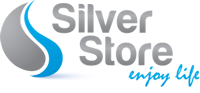 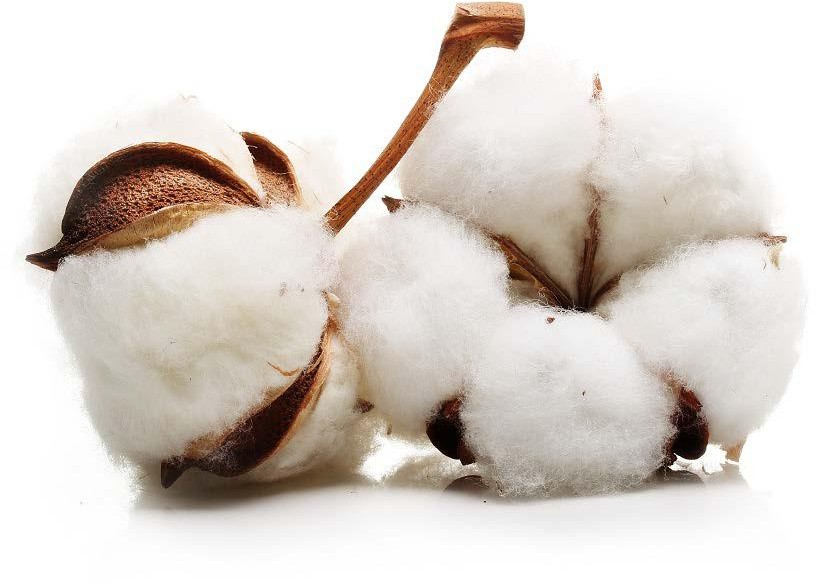 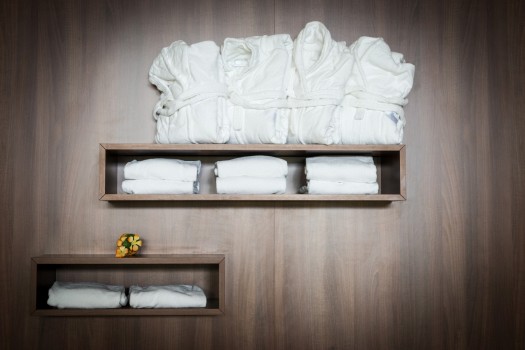      B R I S A Č E 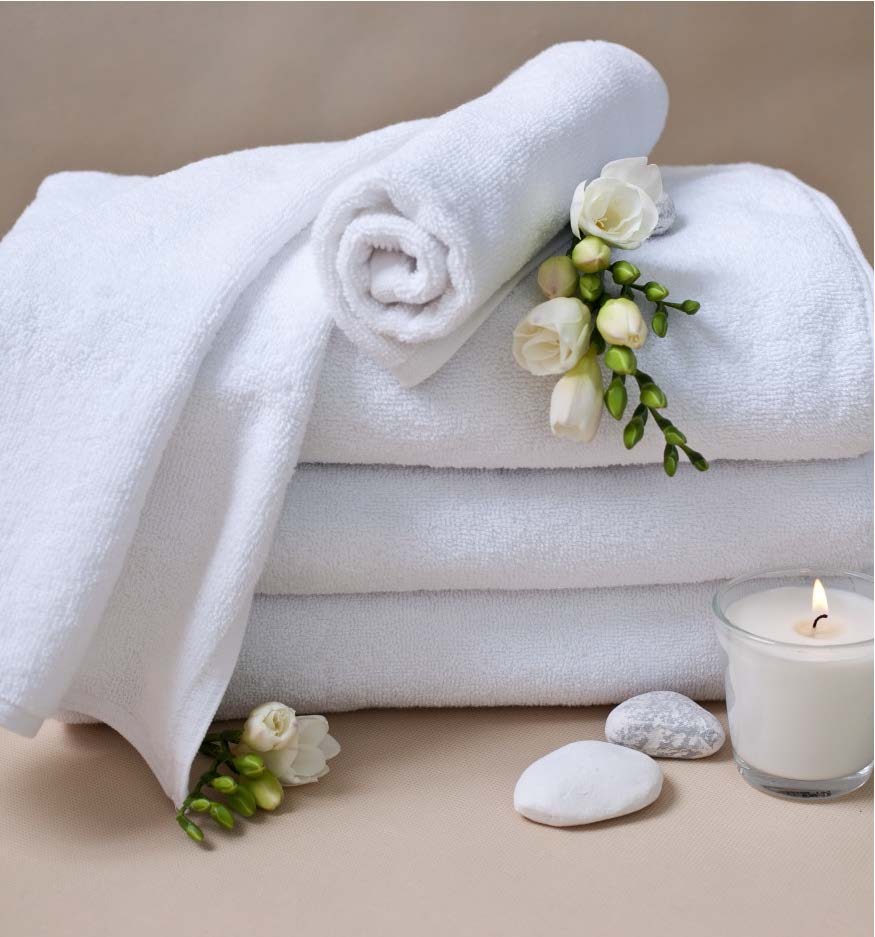 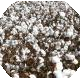 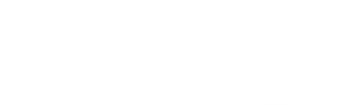 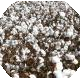      B R I S A Č E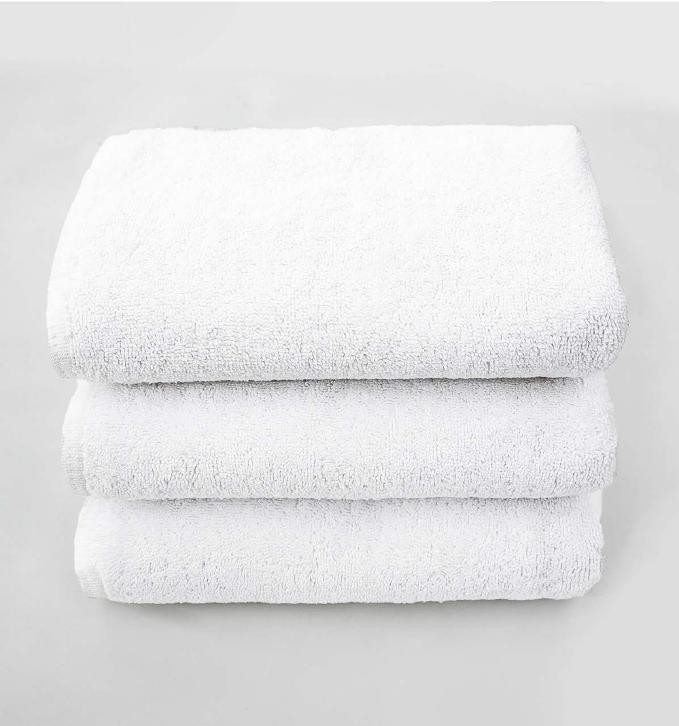 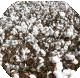 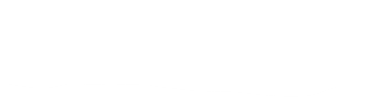 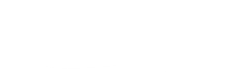 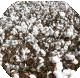      B R I S A Č E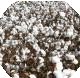 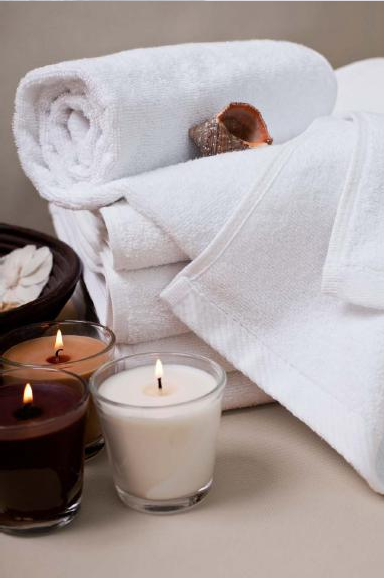 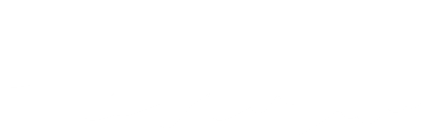 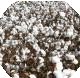 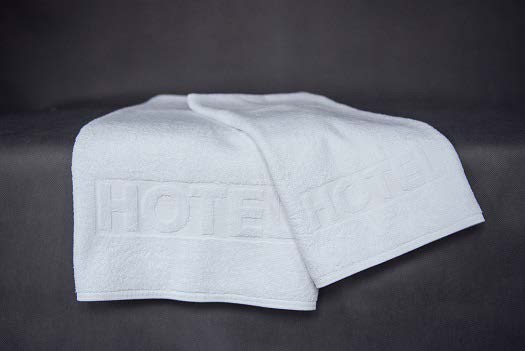     B R I S A Č E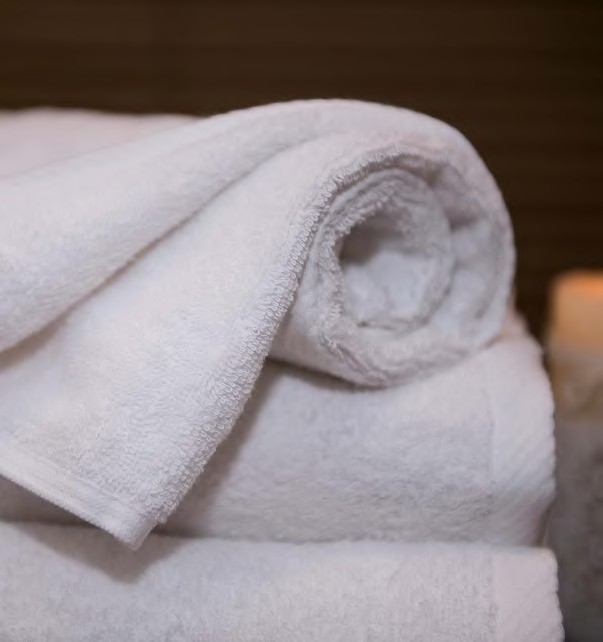 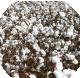 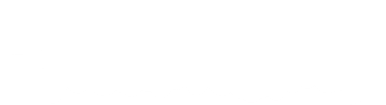 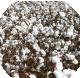      B R I S A Č E 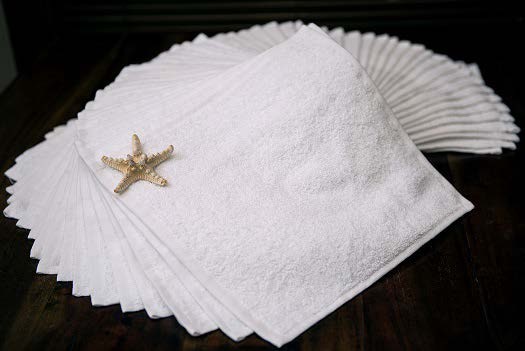 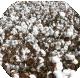 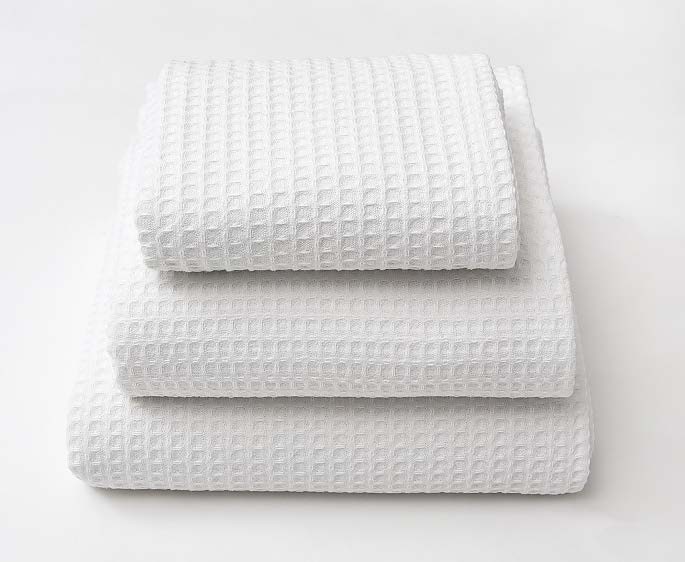 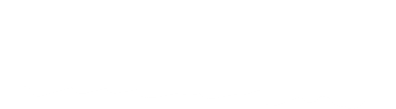 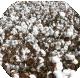      B R I S A Č E 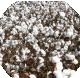 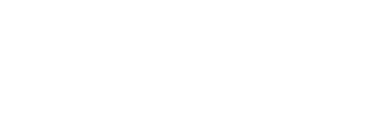 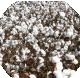 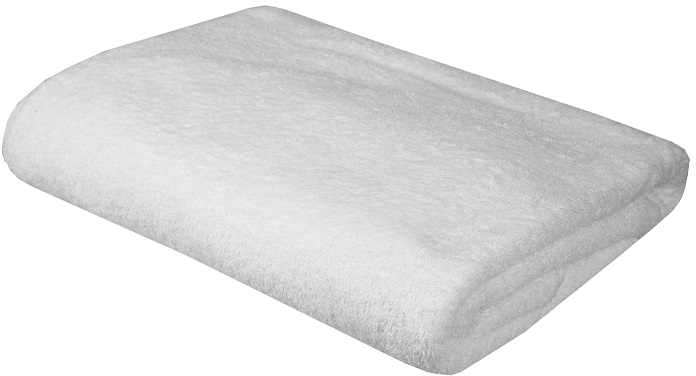 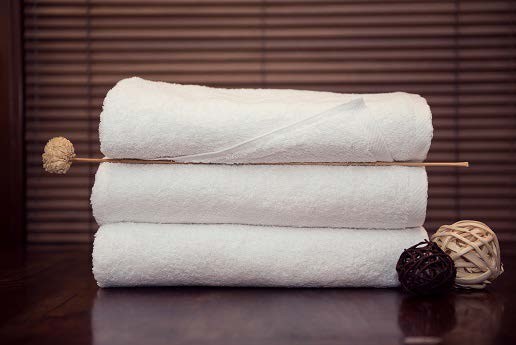      B R I S A Č E      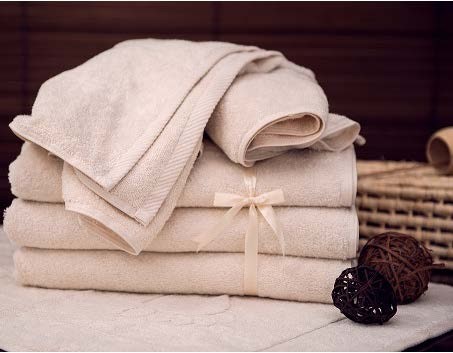 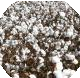 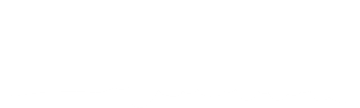 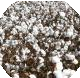 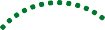      B R I S A Č E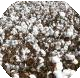 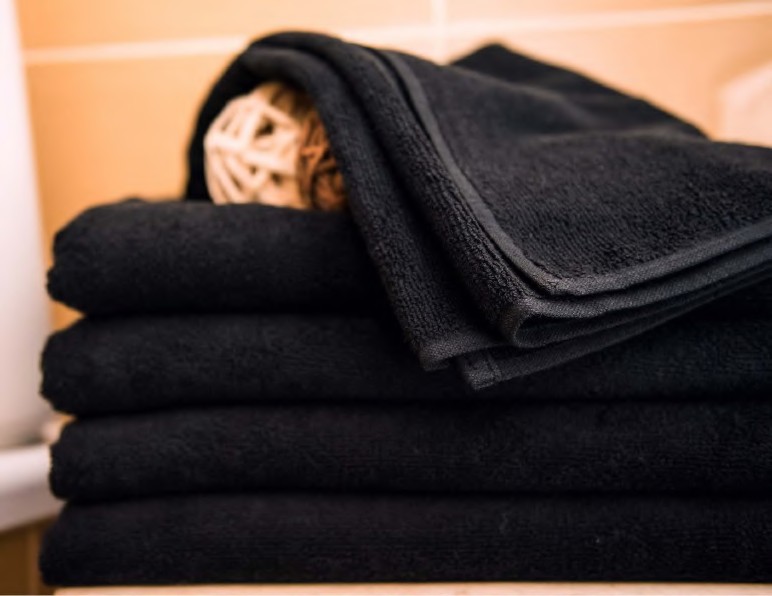 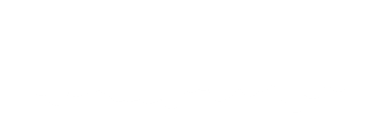 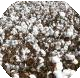      B R I S A Č E 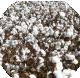 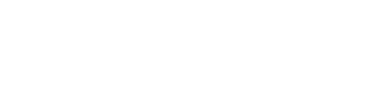 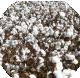 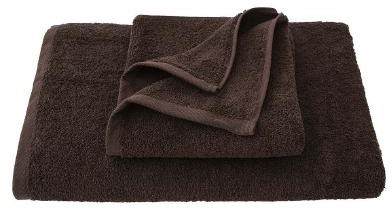 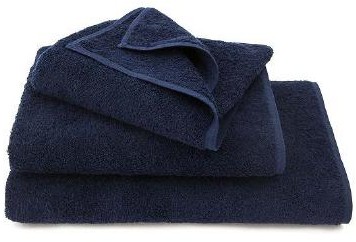 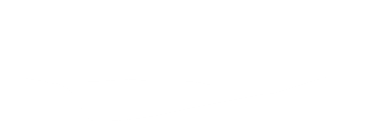       B R I S A Č E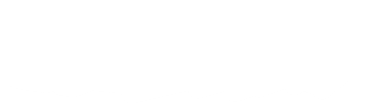 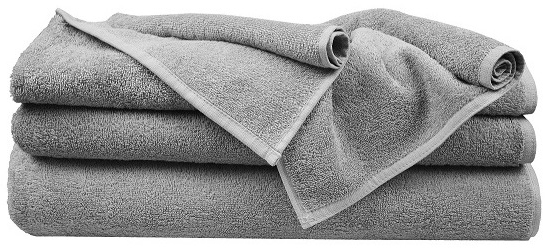 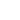 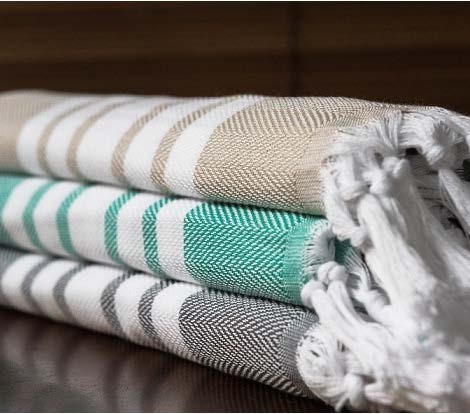 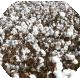 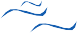 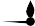 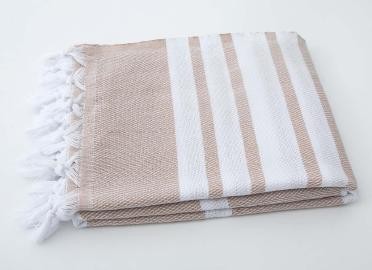 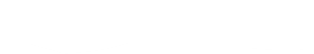 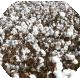 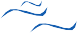 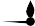        B R I S A Č E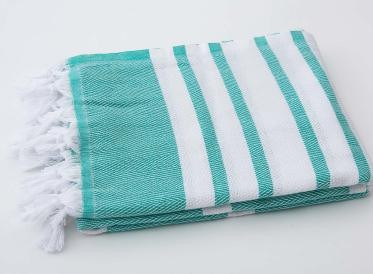 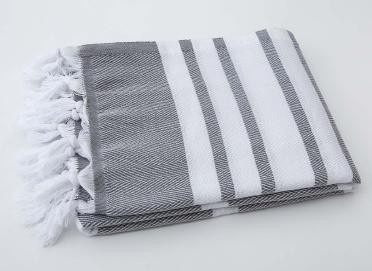        B R I S A Č E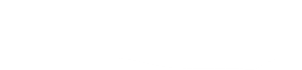 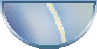 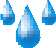 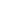 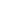 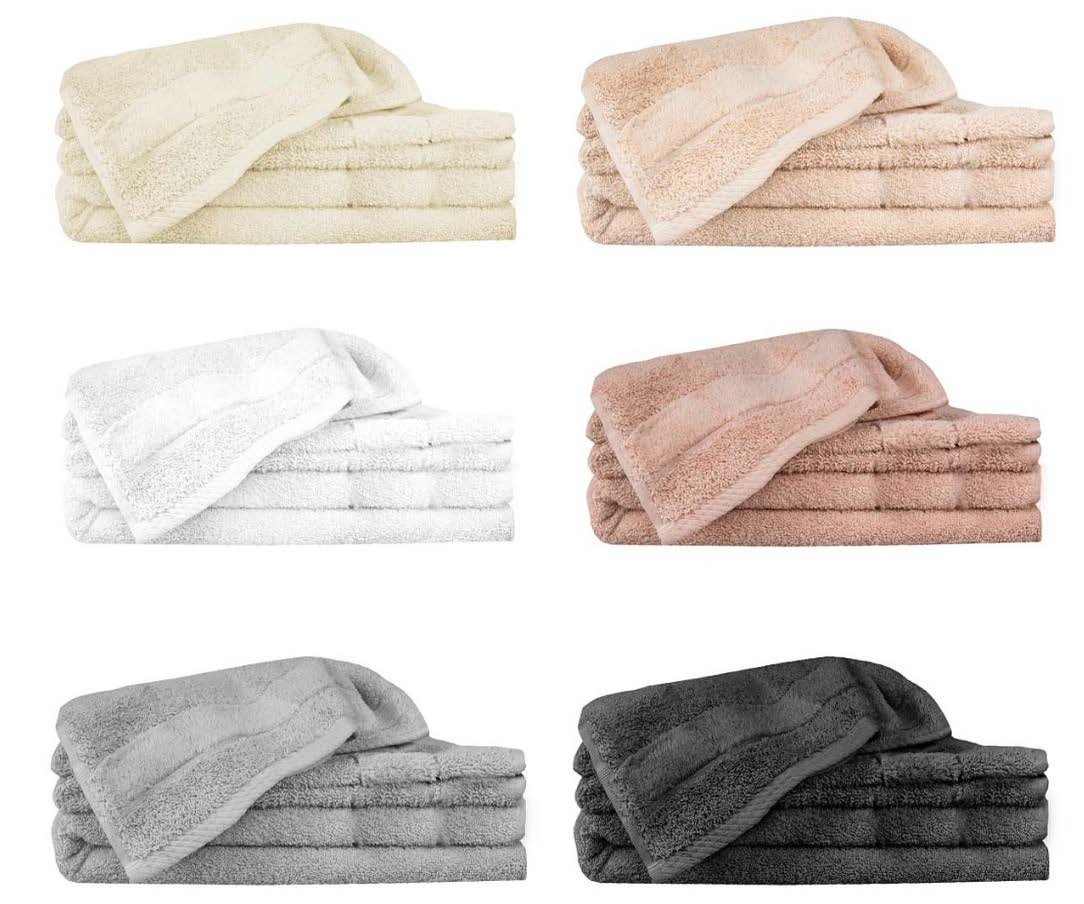 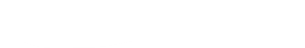 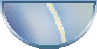 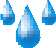 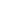 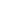 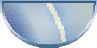 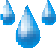 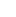 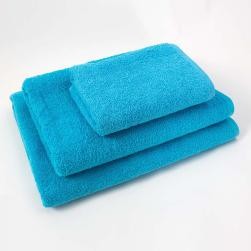 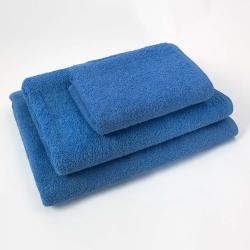 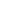 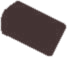 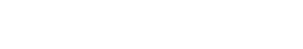 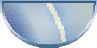 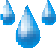 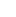 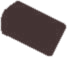       B AR V N E      B R I S A Č E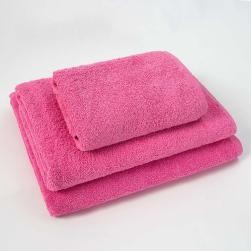 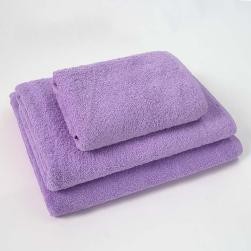 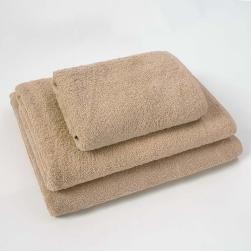 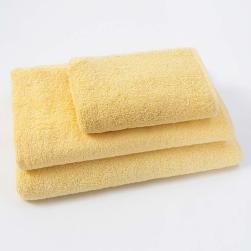 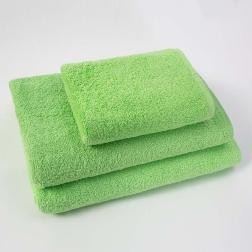 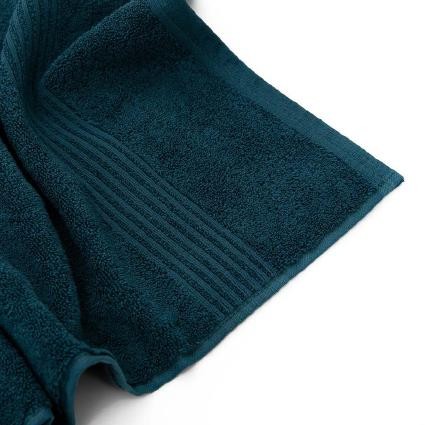 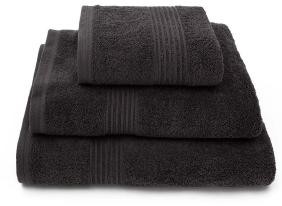 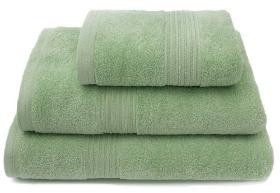 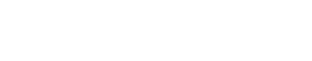 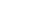      B A R V N E     B R I S A Č E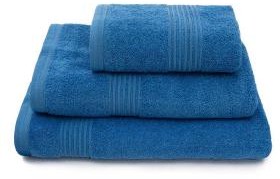 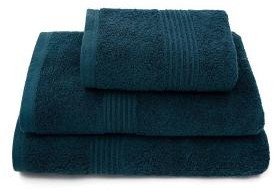 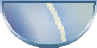 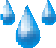 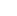 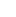 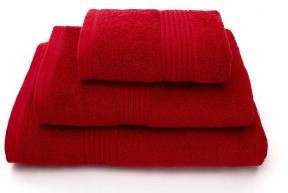 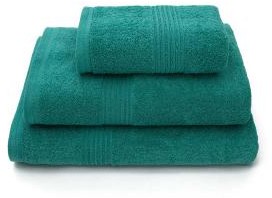 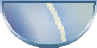 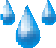 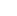 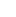 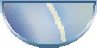 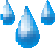 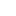 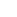 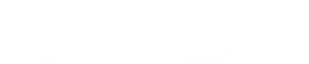 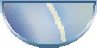 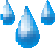 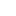 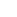         B A R V N E    B R I S A Č E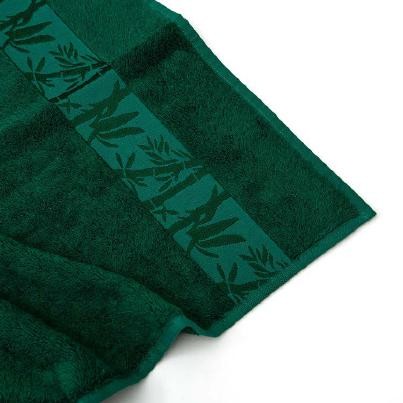 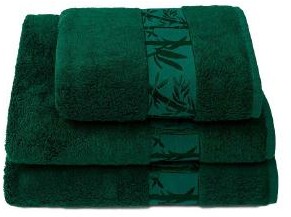 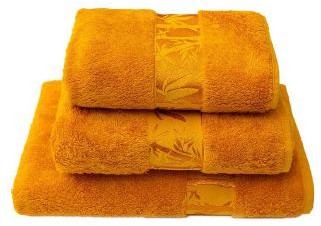 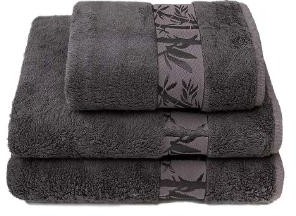 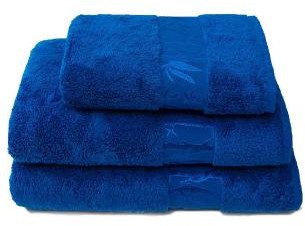 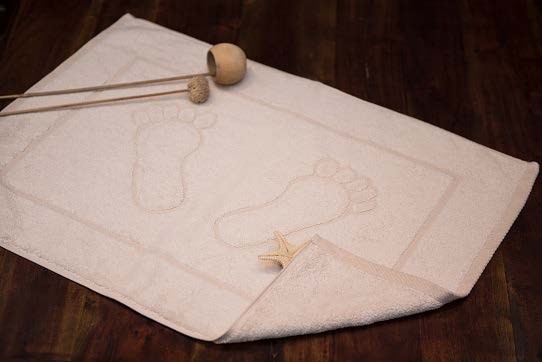 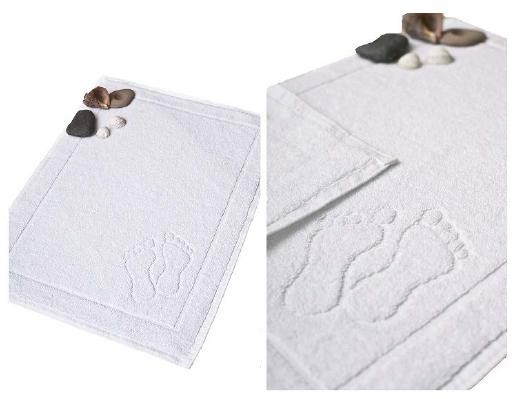 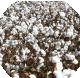 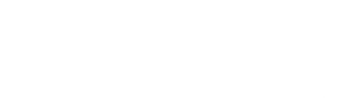 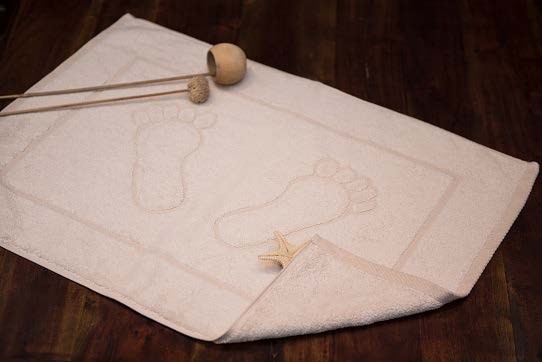 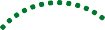 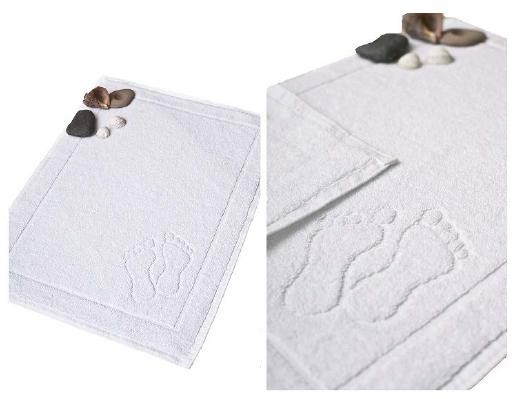 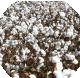        P R E P R O G E           P R E P R O G E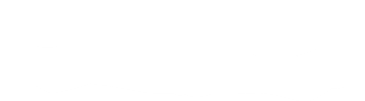 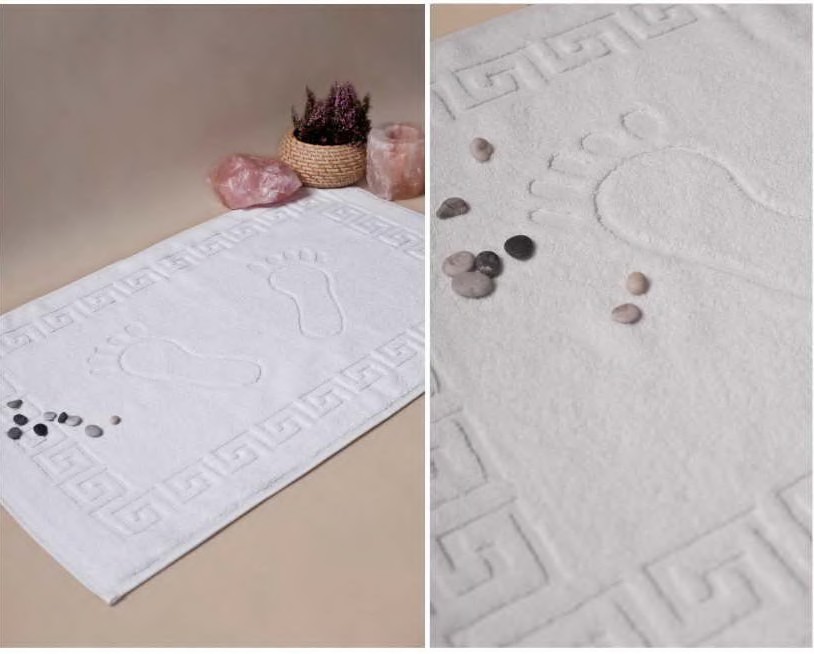 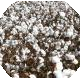 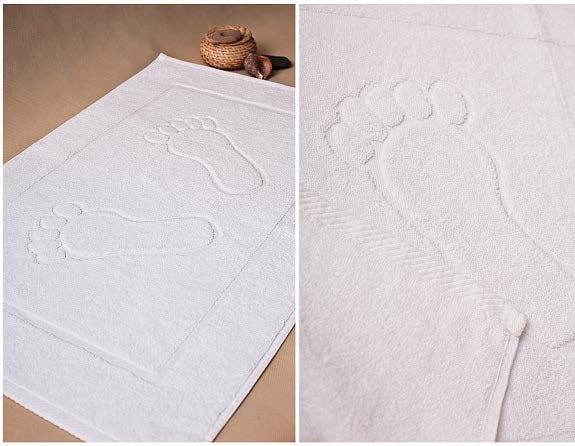 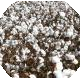            P R E P R O G E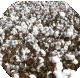 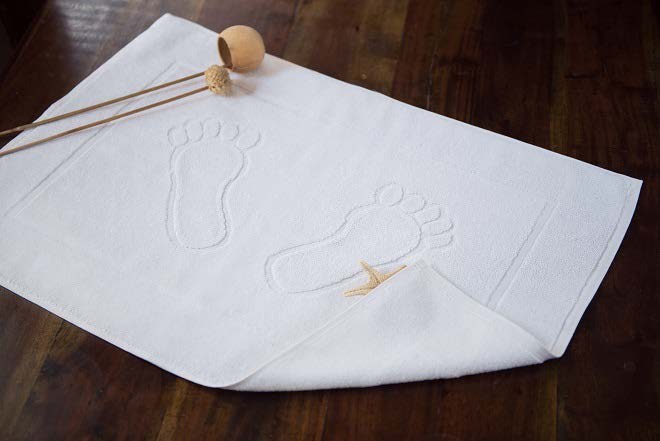 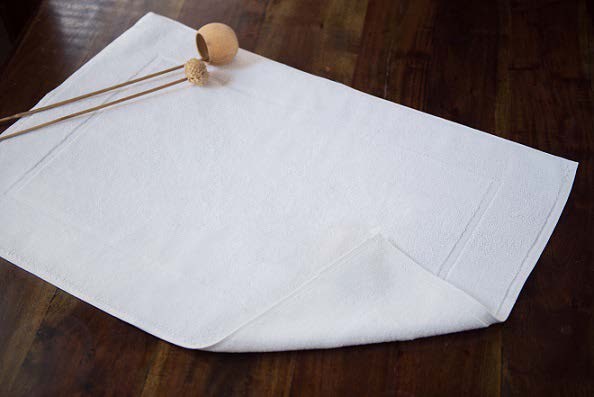 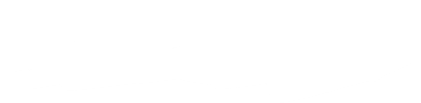 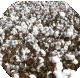 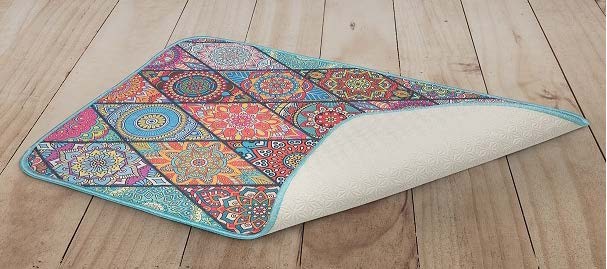 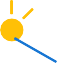 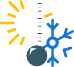 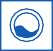 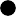 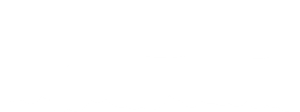 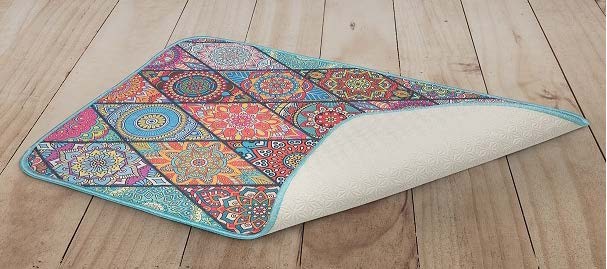 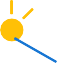 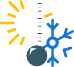 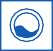 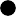        P R E P R O G E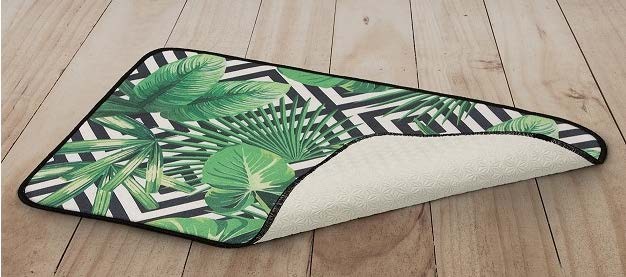 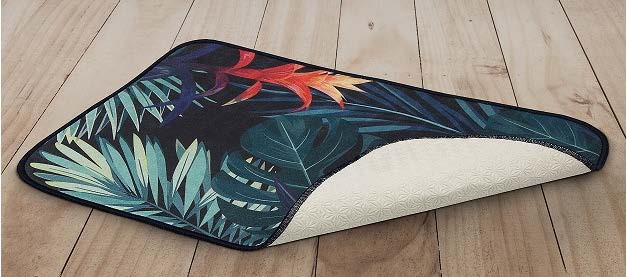 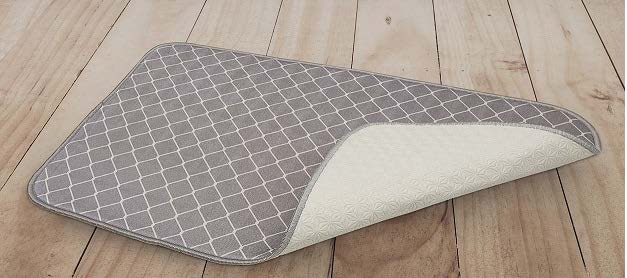 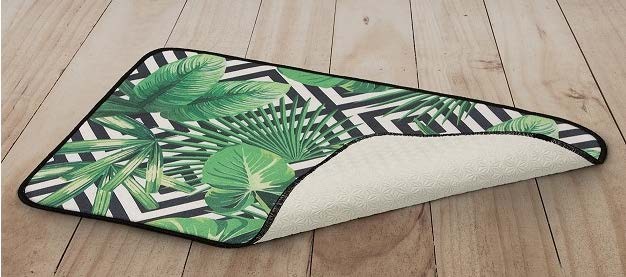 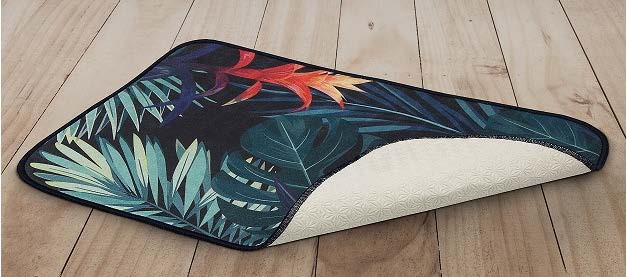 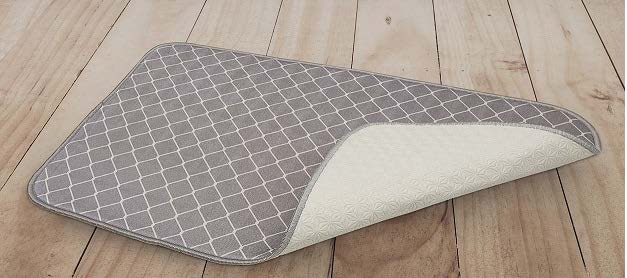 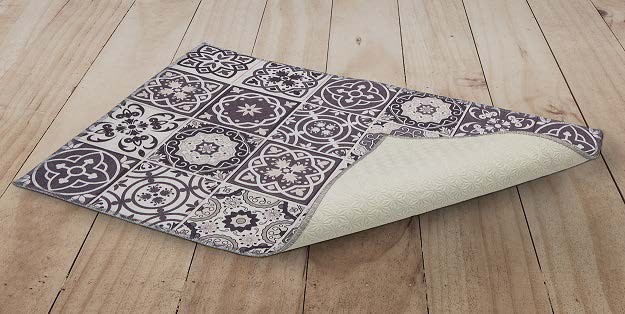 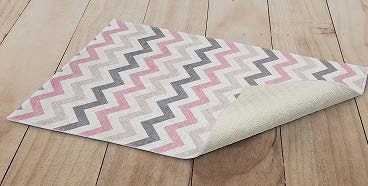 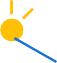 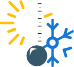 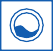 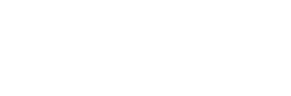 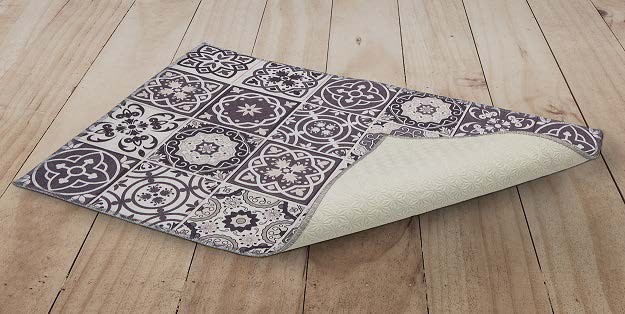 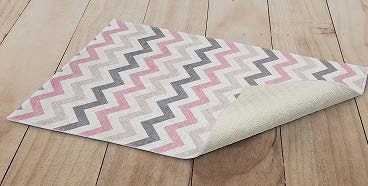 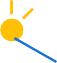 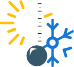 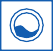         P R E P R O G E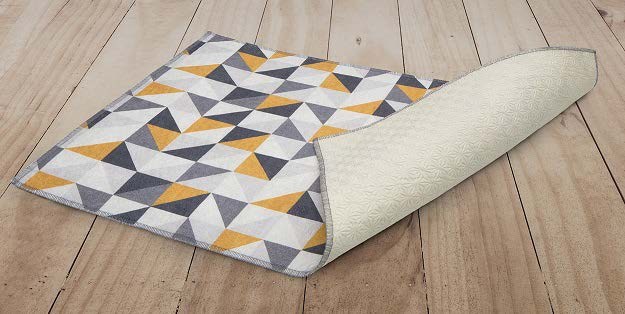 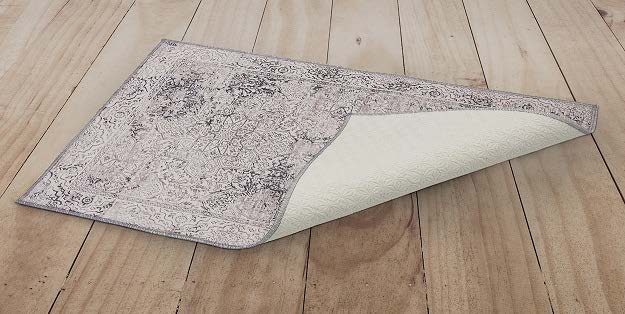 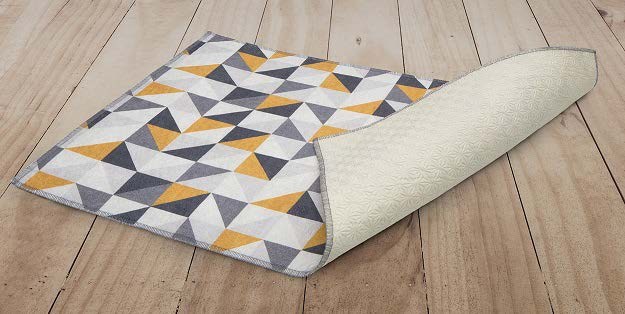 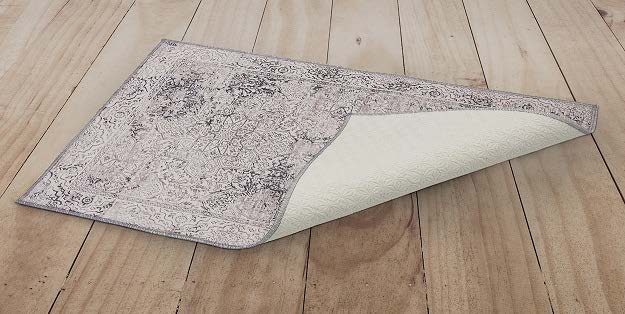        P R E P R O G E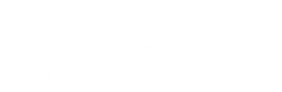 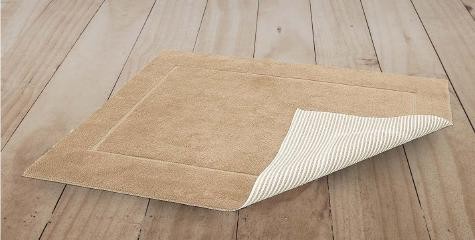 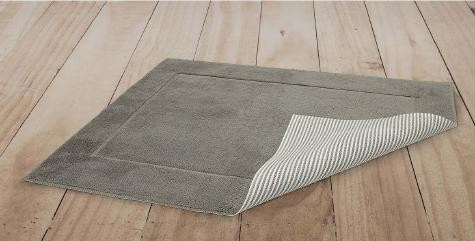 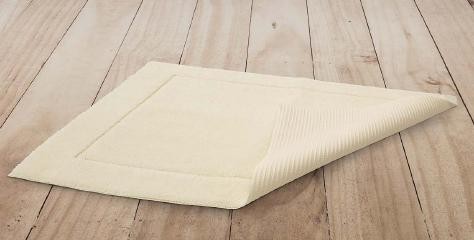 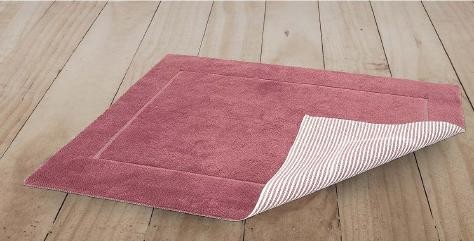        P R E P R O G E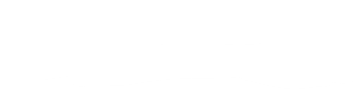 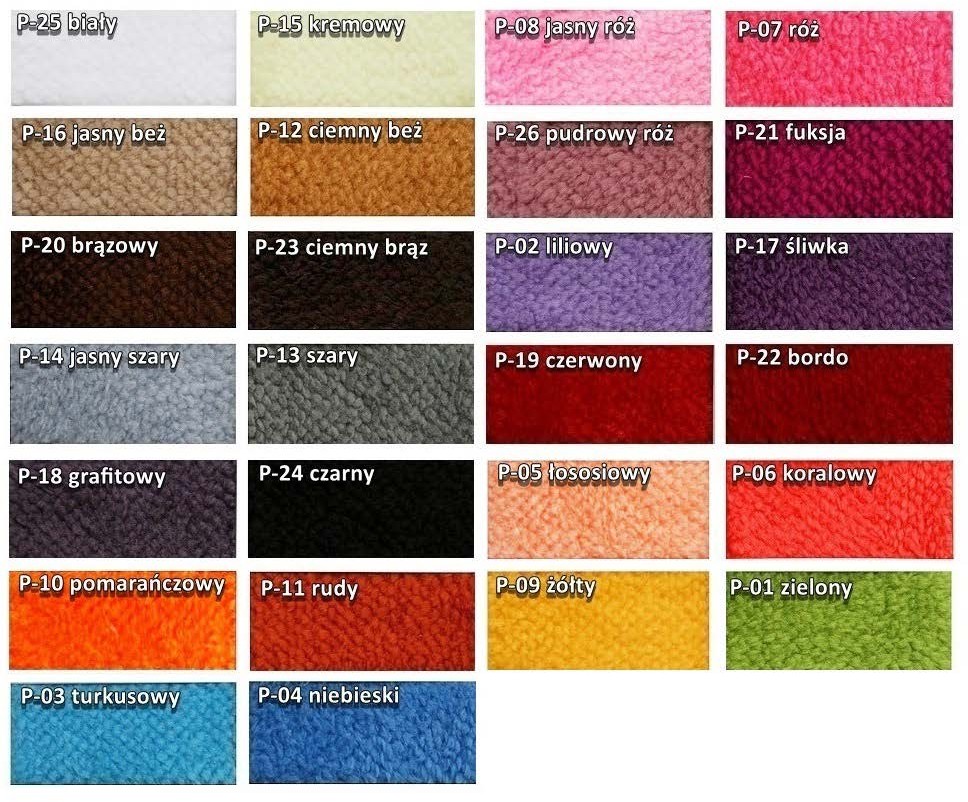 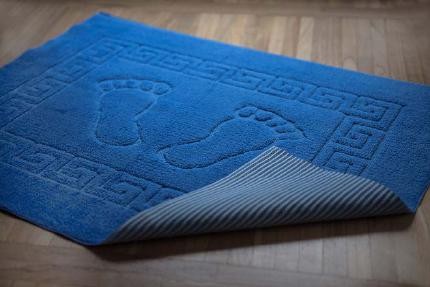 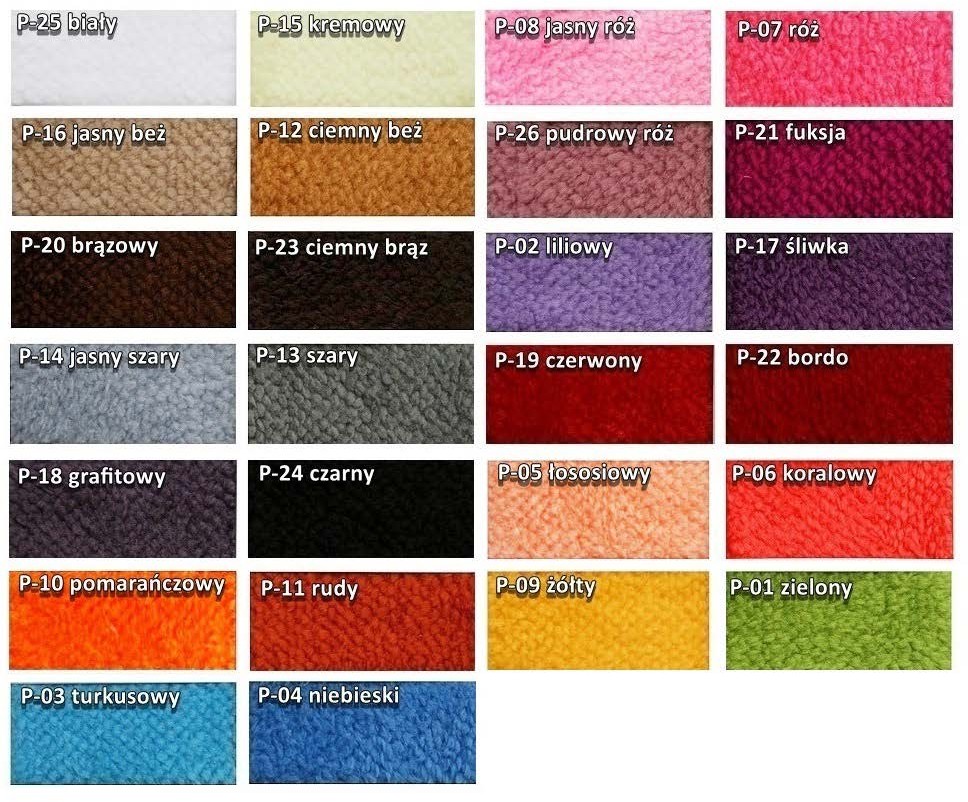 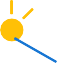 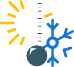 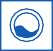 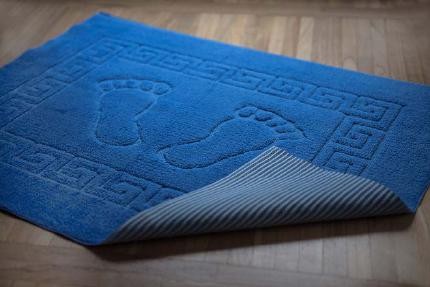 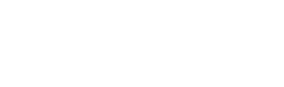 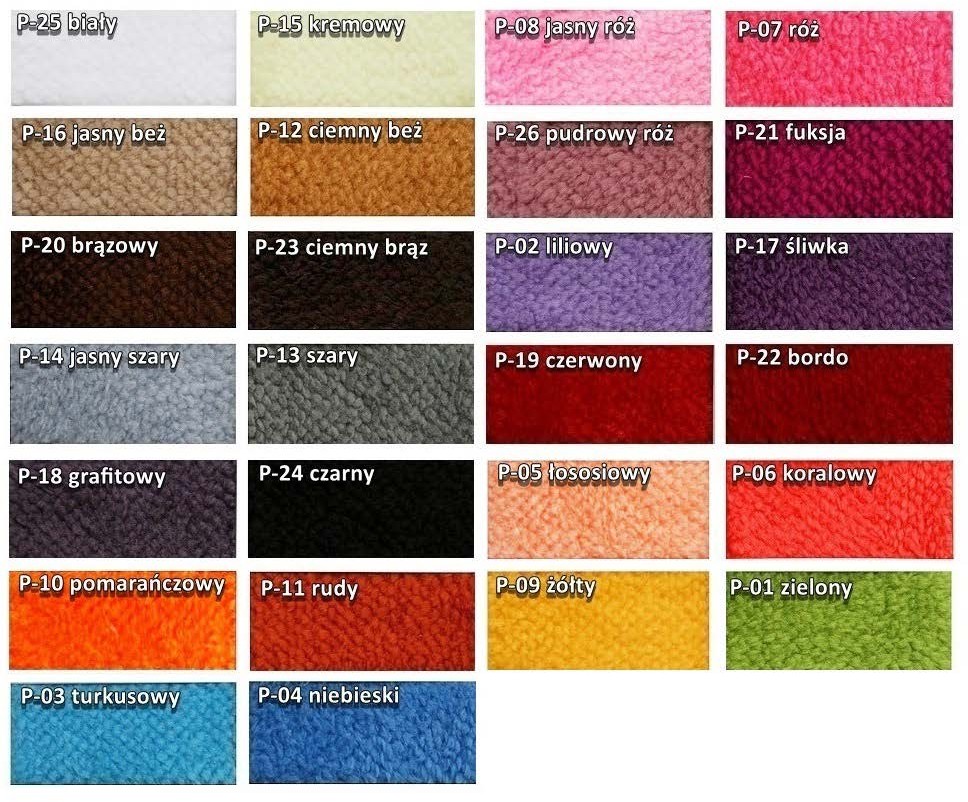 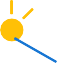 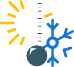 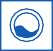        P R E P R O G E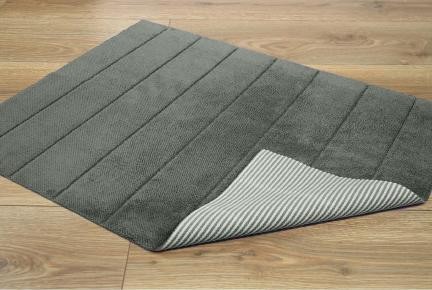        P R E P R O G E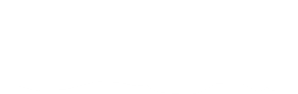 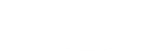 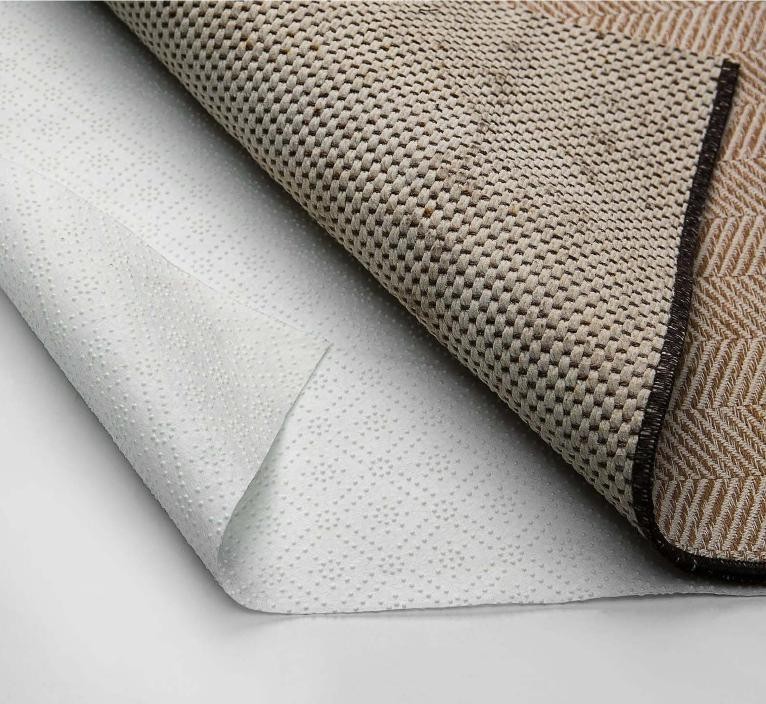 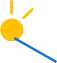 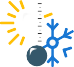 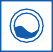 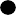 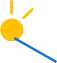 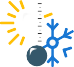 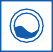 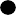            K O P A L N I   P L A Š Č I 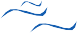 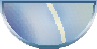 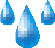 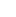 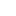 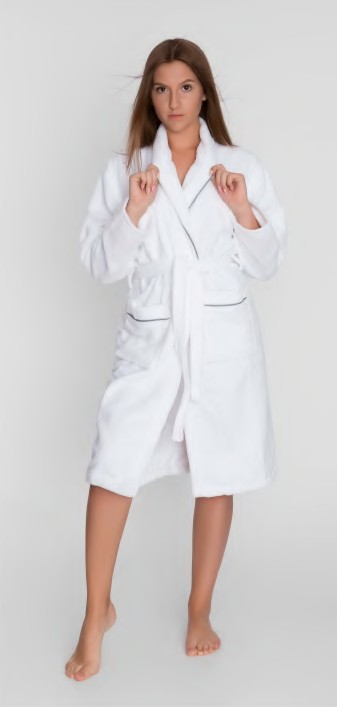 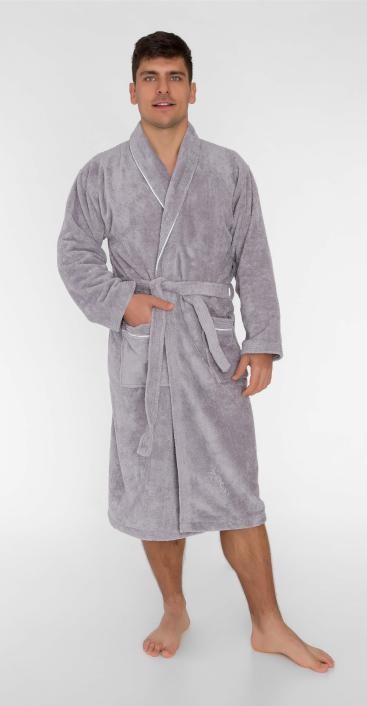 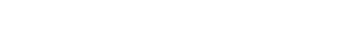 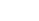 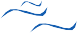 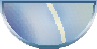 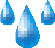 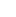 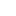             K O P A L N I   P L A Š Č I 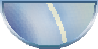 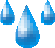 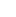 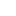 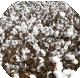 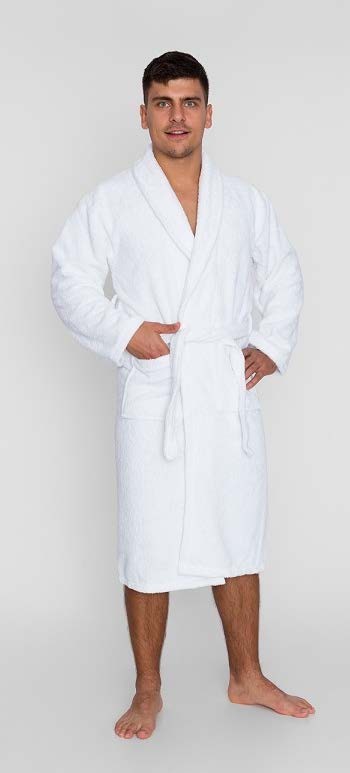 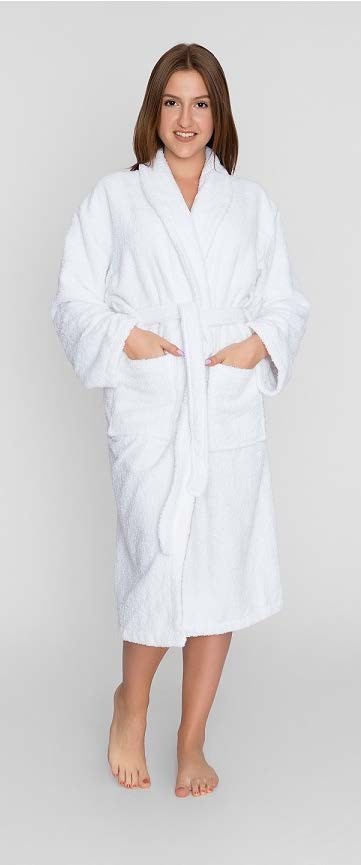 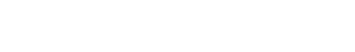 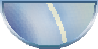 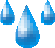 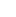 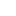 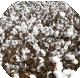 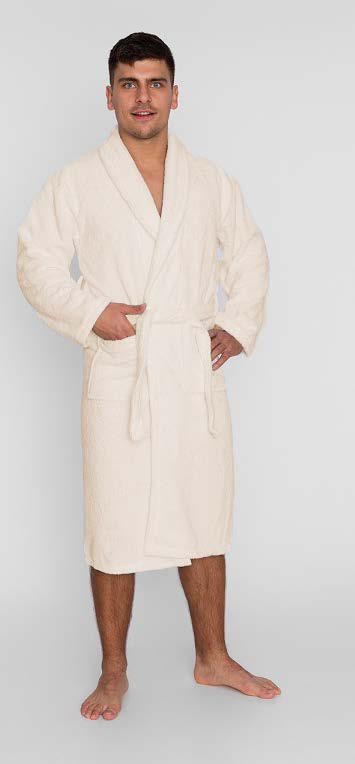 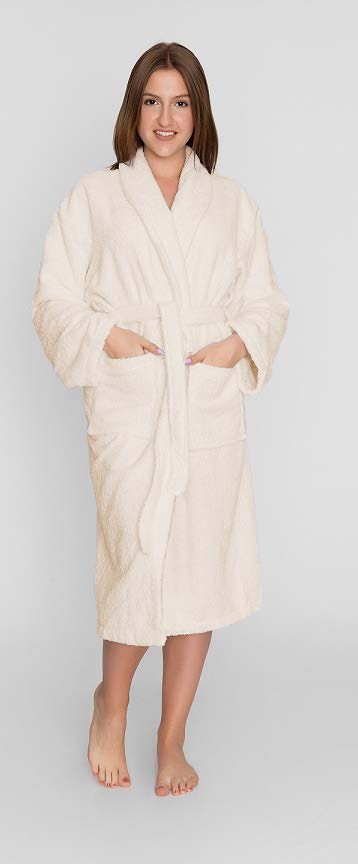 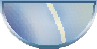 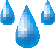 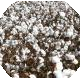 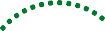 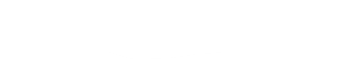 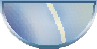 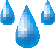 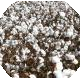           K O P A L N I   P L A Š Č I              K O P A L N I   P L A Š Č I 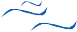 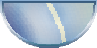 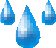 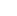 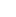 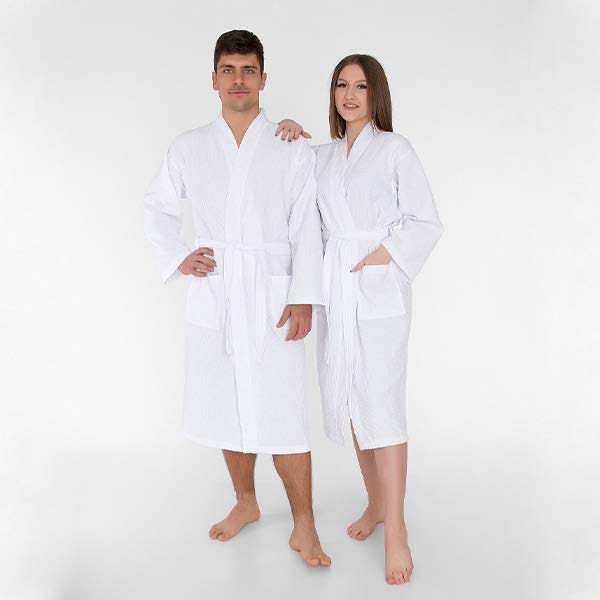 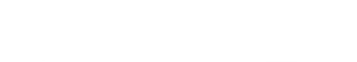 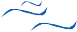 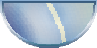 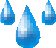 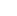 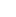 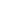 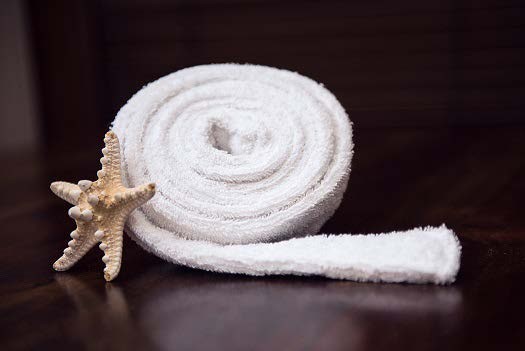 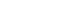 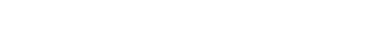       P A S O V I   Z A    K O P A L N E    P L A Š Č E         W E L L S O F T   K O P A L N I   P L A Š Č I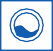 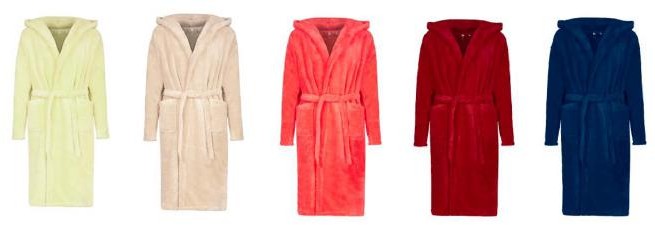 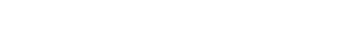 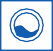 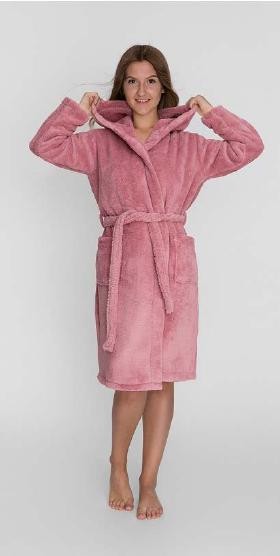 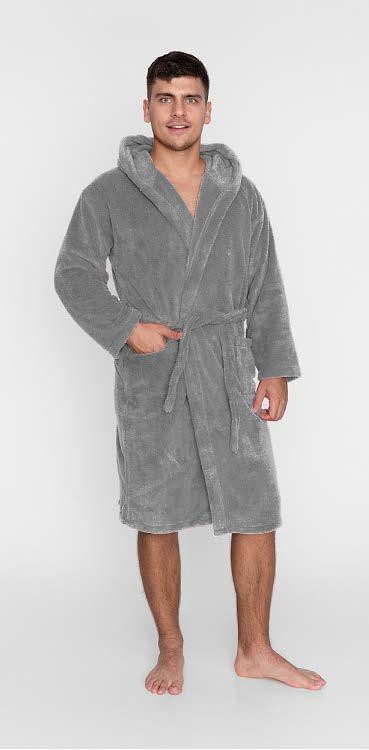                     P O N Č O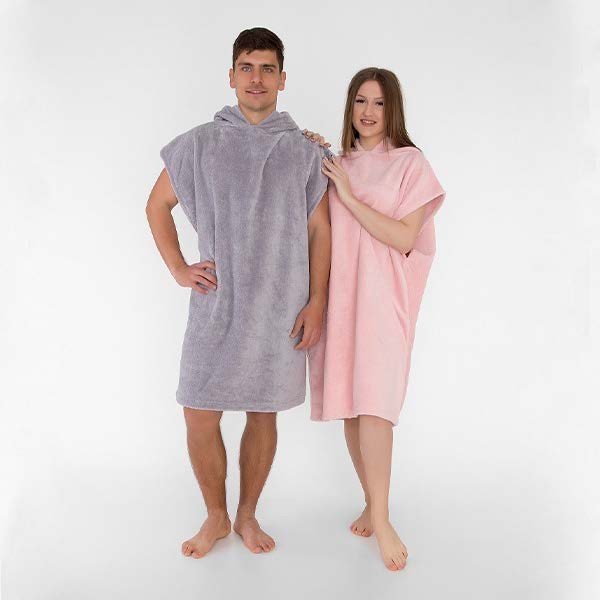 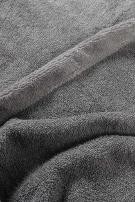 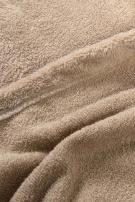 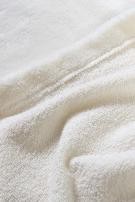 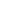 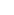 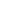 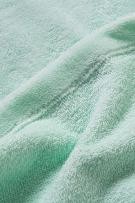 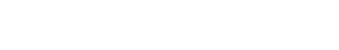 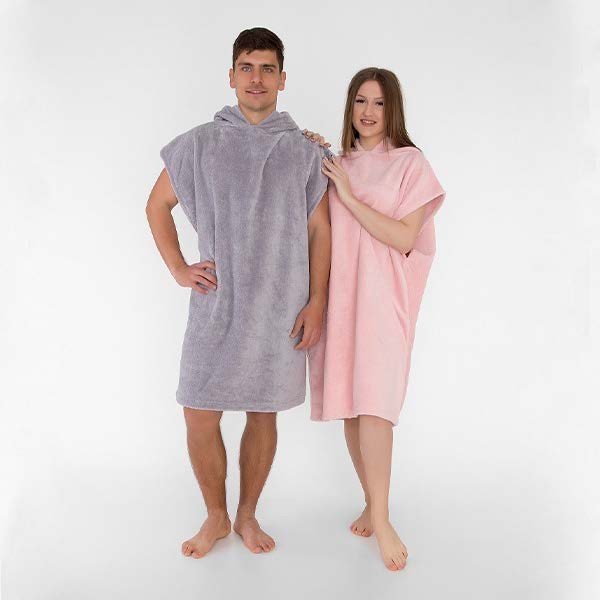 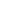 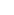 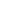 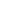 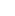 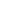 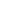 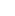 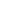 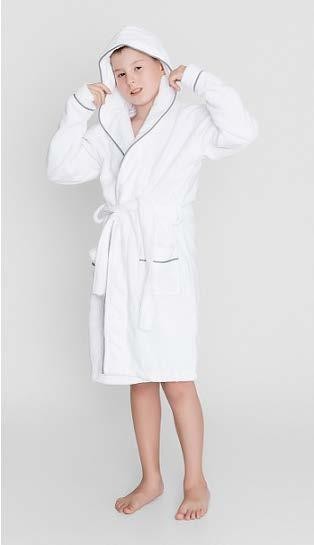 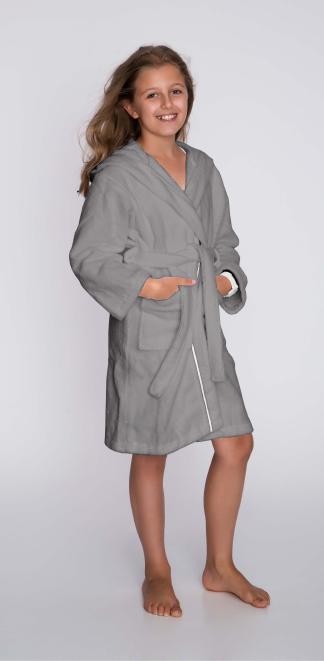 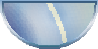 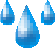 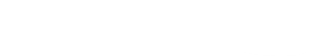 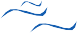 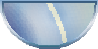 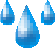 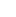 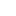         O T R O Š K I    K O P A L N I   P L A Š Č I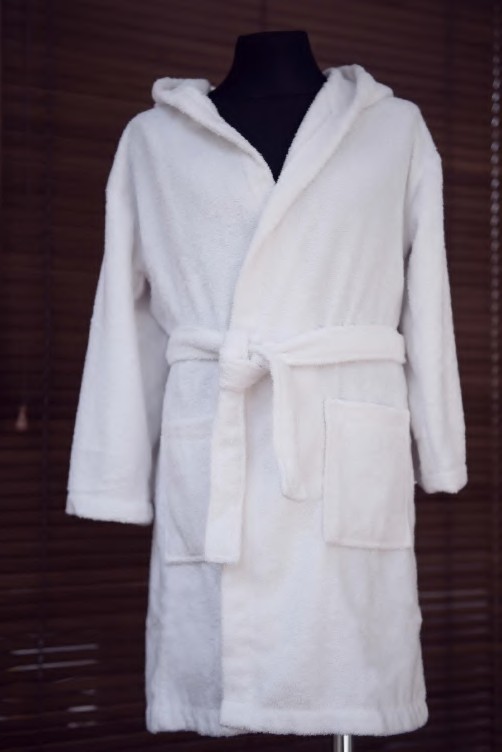 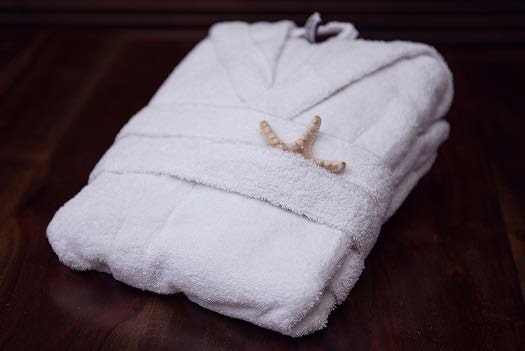 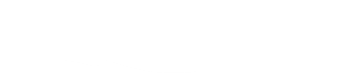                O T R O Š K I    K O P A L N I   P L A Š Č I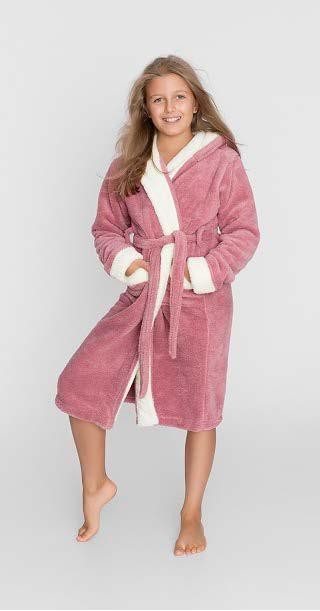 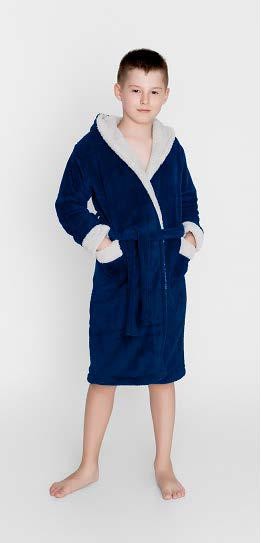 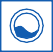 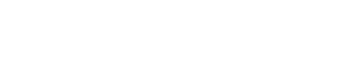 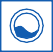           O T R O Š K I    K O P A L N I   P L A Š Č I             O T R O Š K E    B R I S A Č E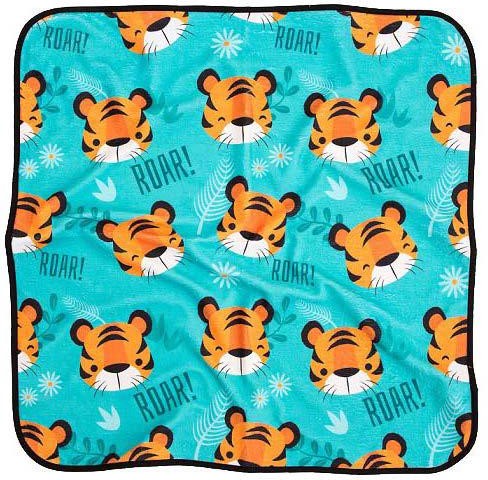 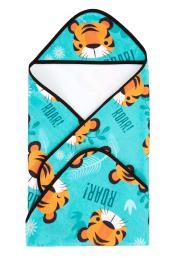 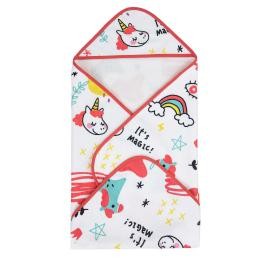 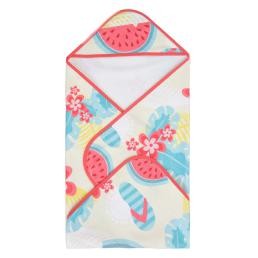 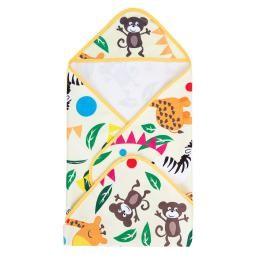 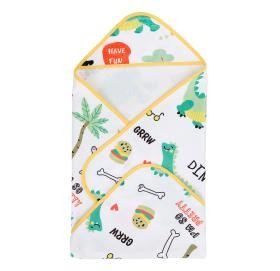 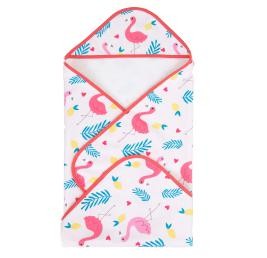 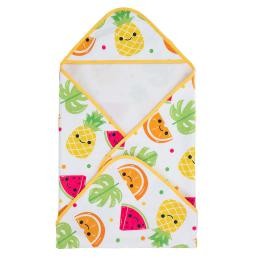 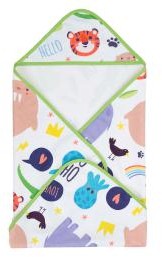 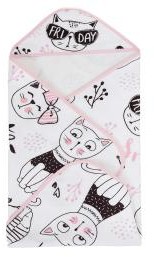 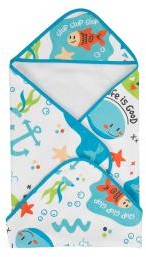 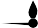 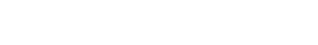 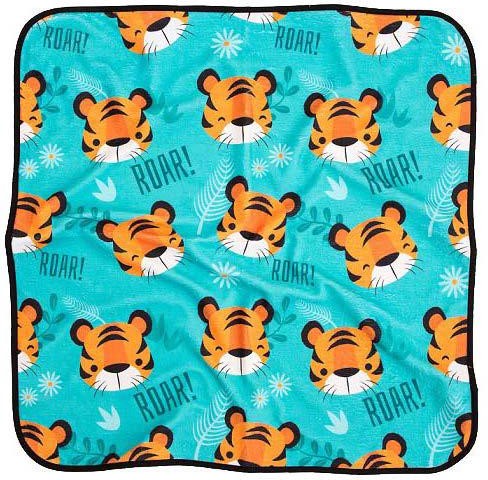 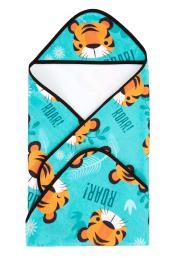 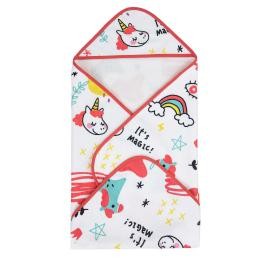 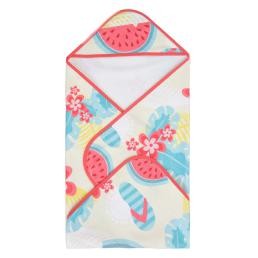 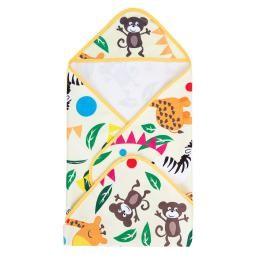 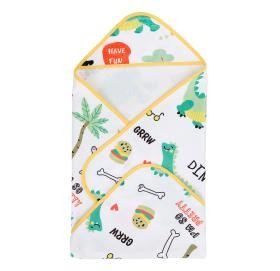 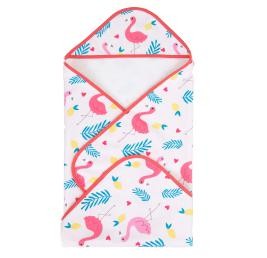 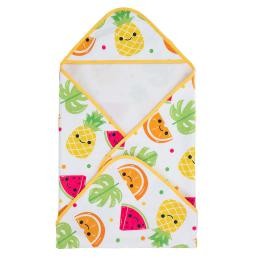 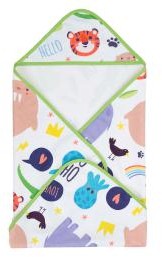 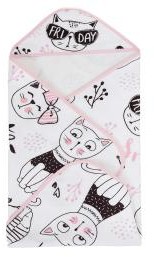 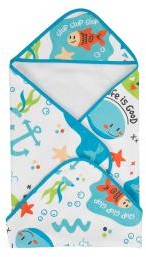 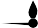 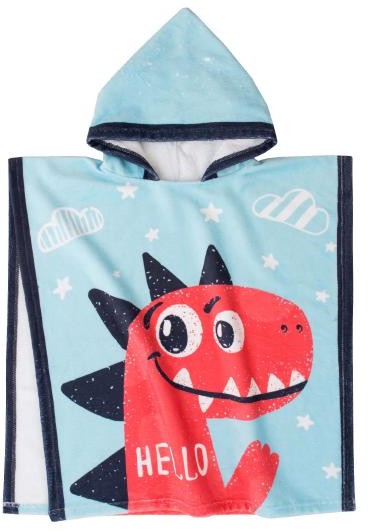 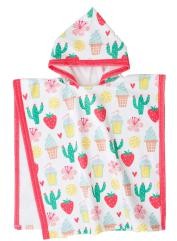 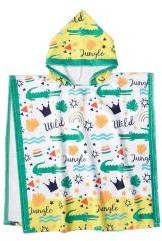 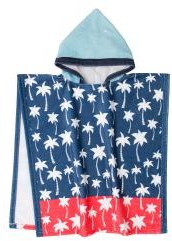 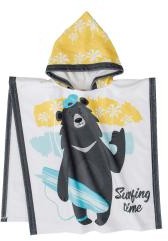 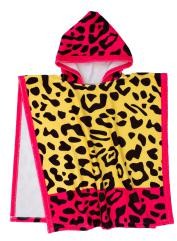 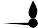 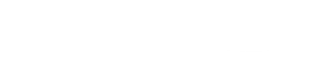 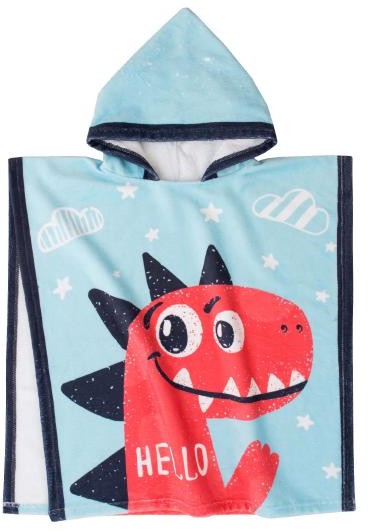 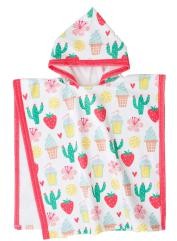 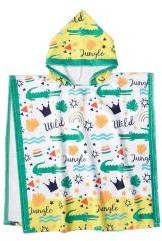 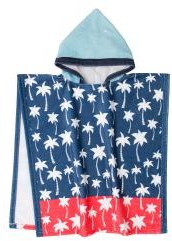 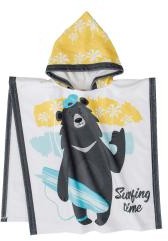 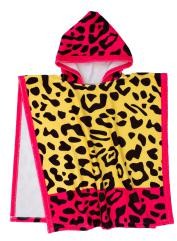 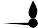            O T R O Š K I    P O N Č O 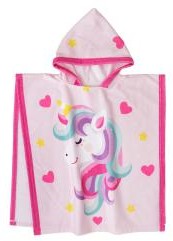 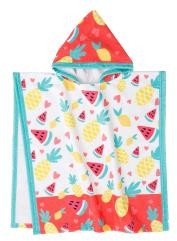 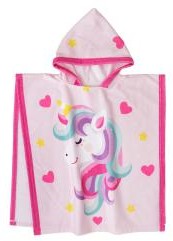 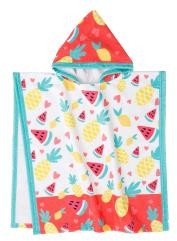 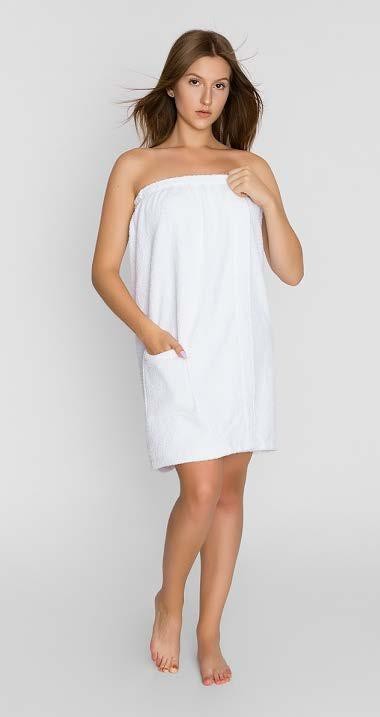 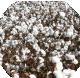 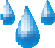 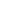 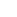 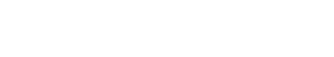 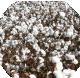 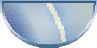 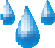 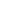 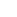          P A R E O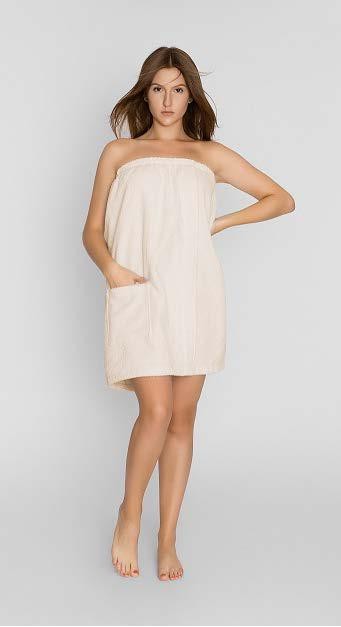 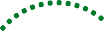 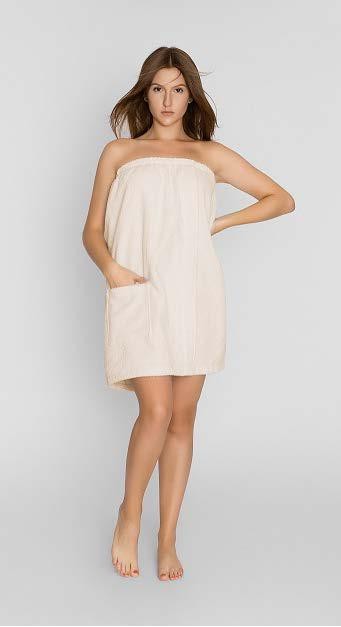 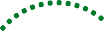 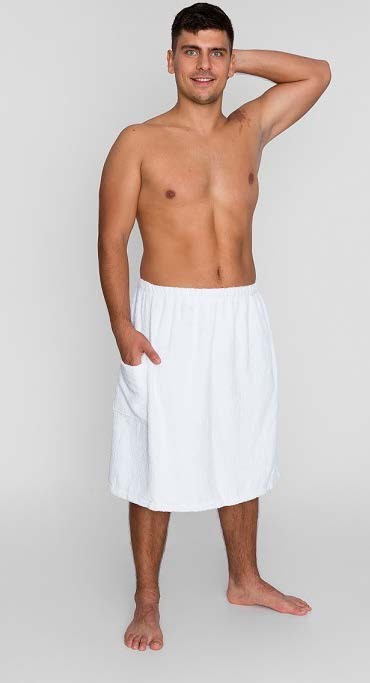 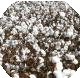 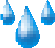 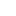 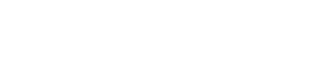 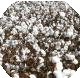 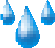 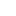         K I L T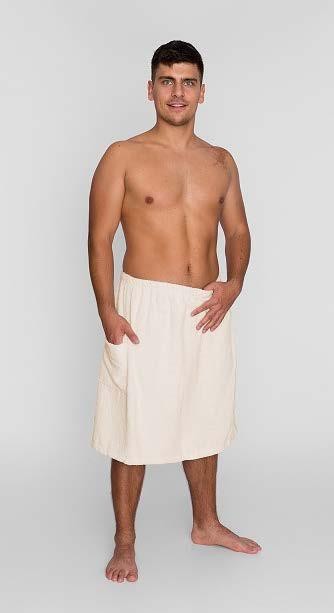 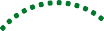 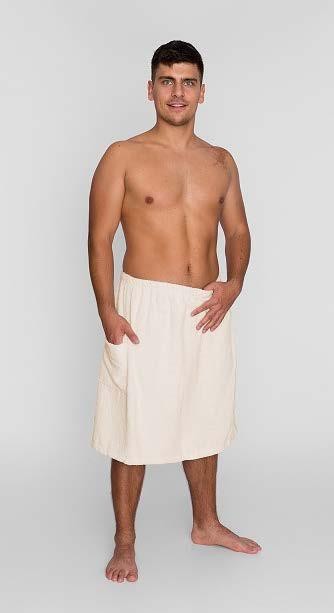 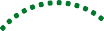 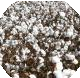 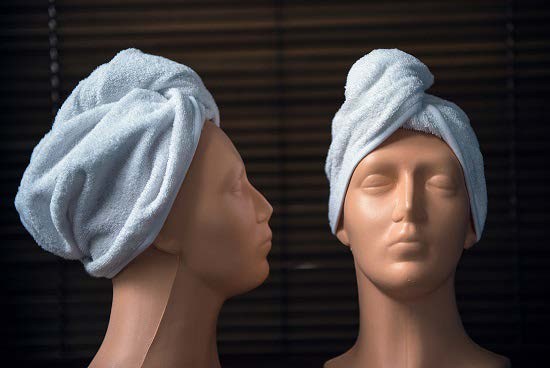 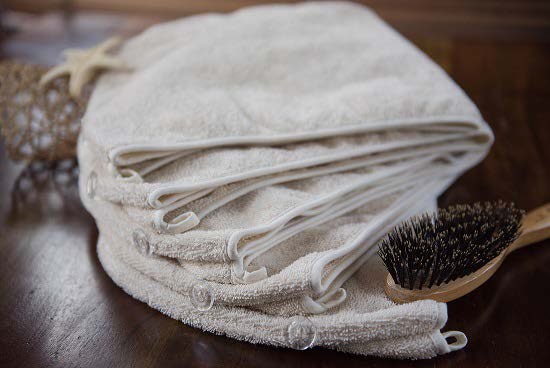 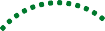 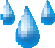 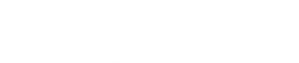 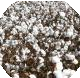 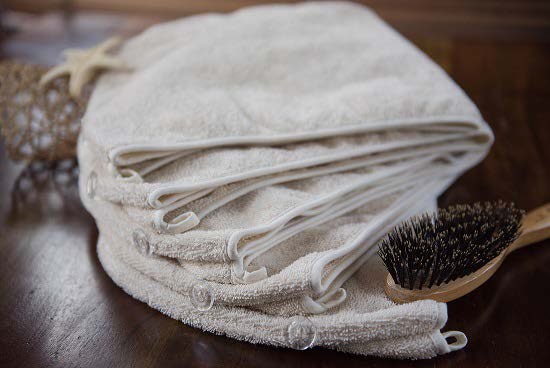 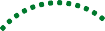 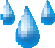 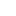 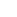         K A P E      S P A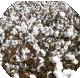 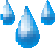 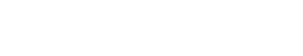 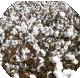 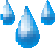 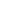 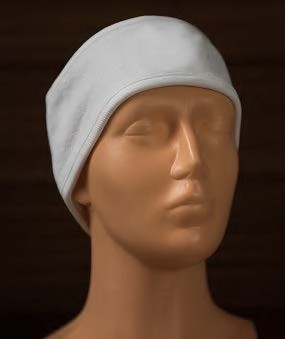        C O P A T I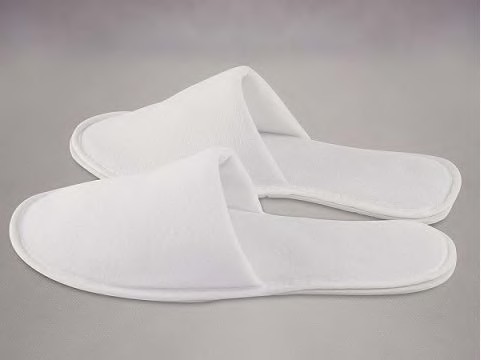 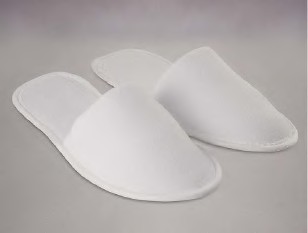 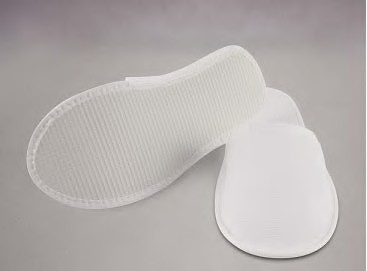 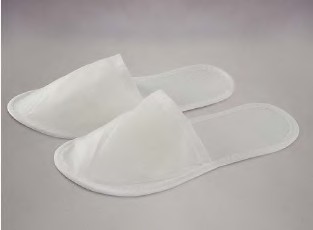 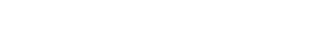 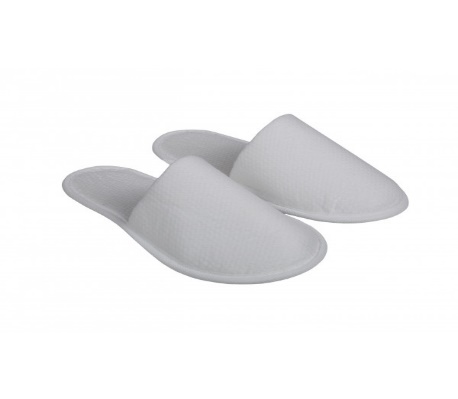 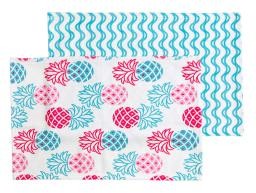 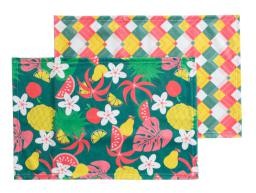 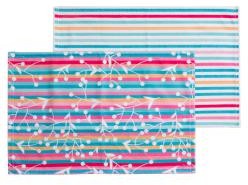 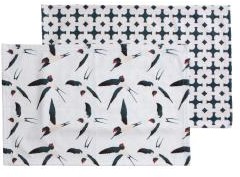 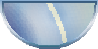 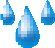 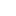 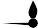 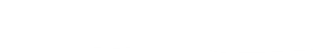 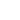 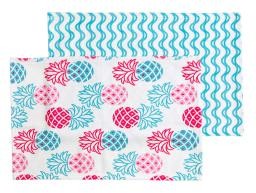 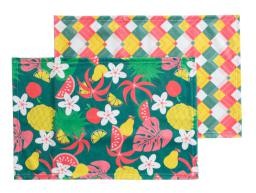 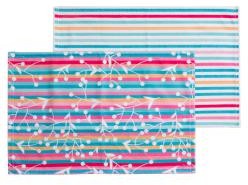 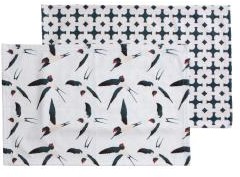 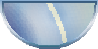 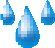 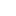 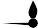         K U H I N J A   IN   J E D I L N I C A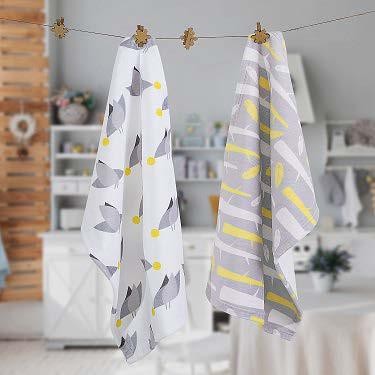 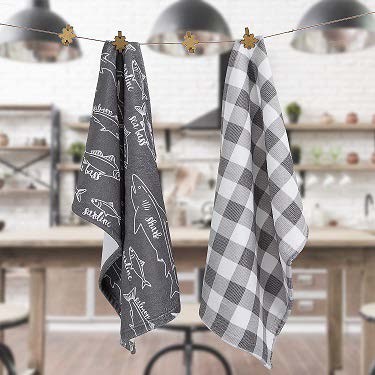 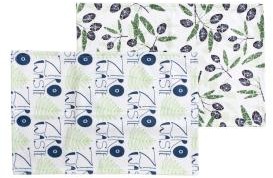 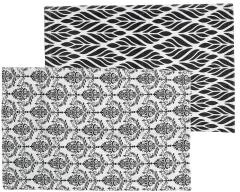 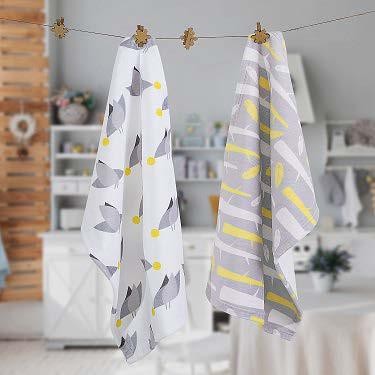 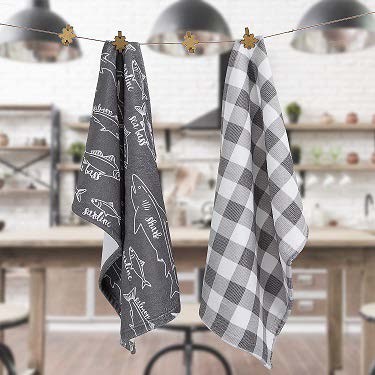 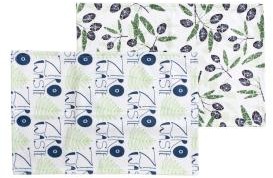 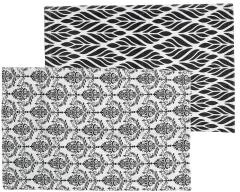          K U H I N J A   IN   J E D I L N I C A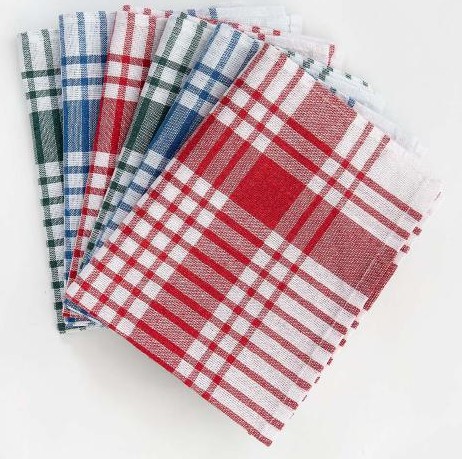 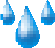 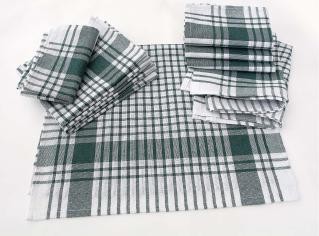 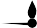 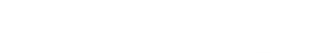 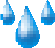 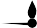 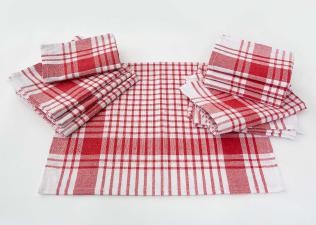 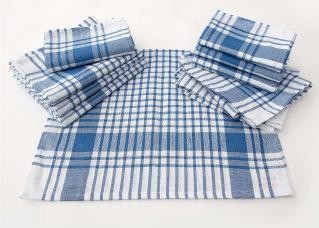        K U H I N J A   IN   J E D I L N I C A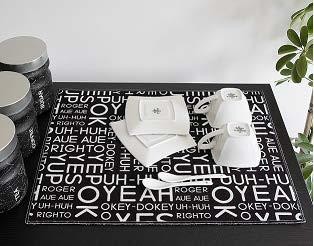 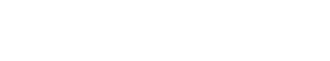 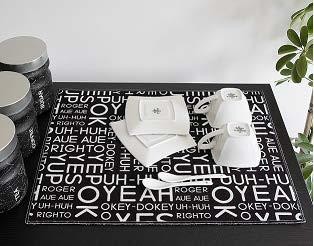 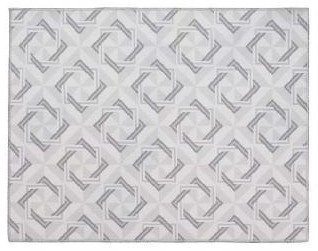 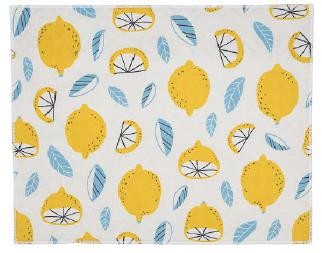 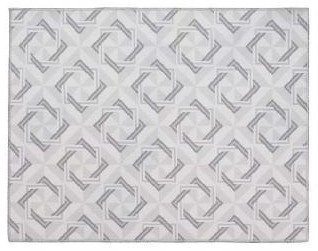 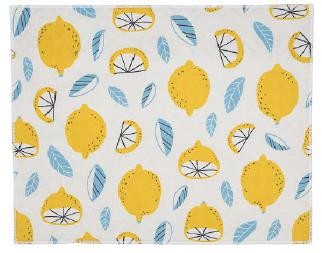 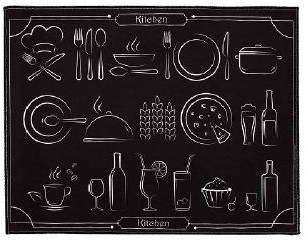 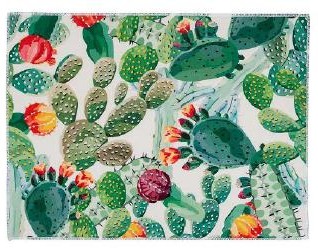 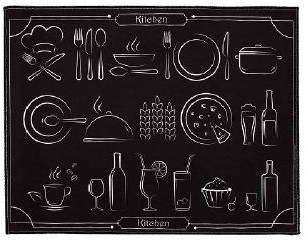 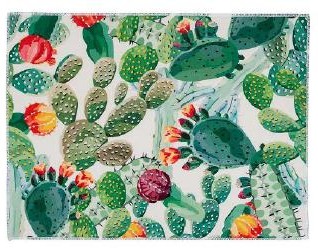        K U H I N J A   IN   J E D I L N I C A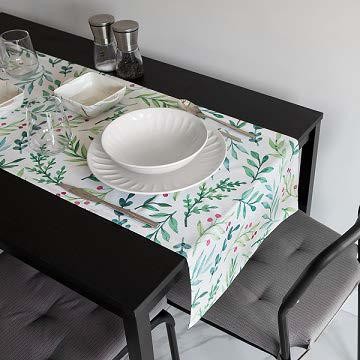 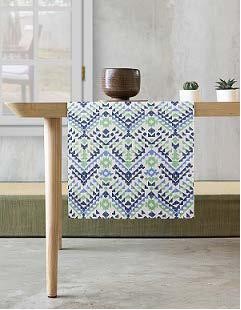 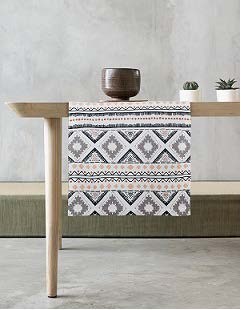 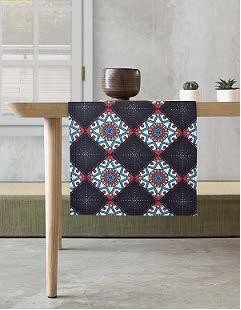 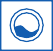 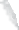 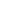 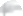 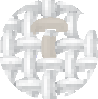 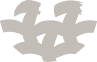 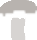 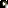 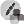 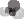 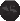 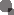 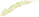 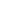 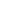 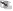 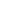 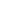 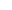 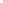 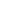 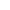 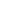 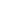 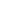 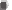 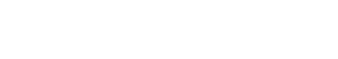 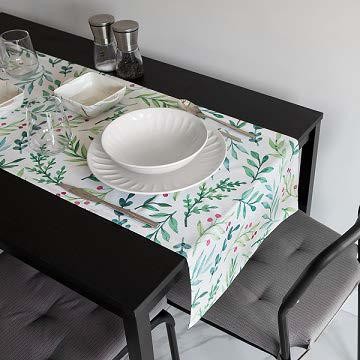 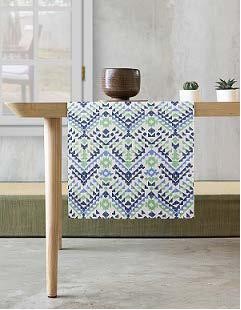 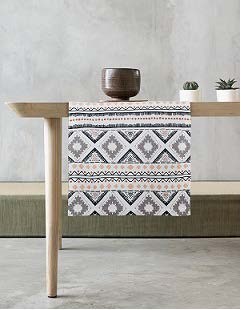 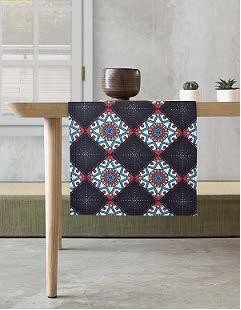 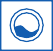 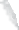 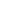 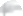 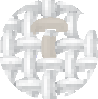 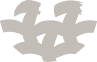 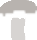 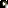 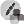 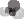 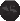 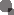 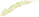 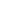 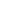 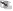 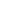 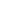 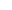 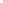 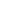 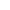 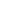 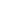 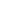 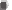 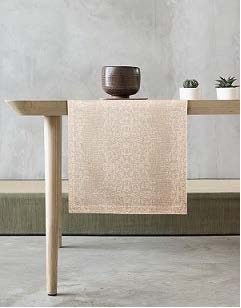 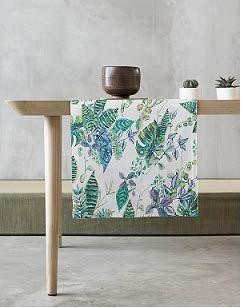 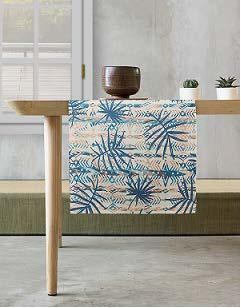 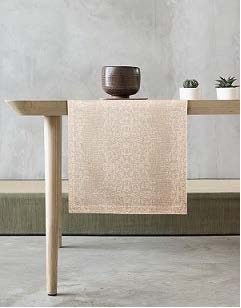 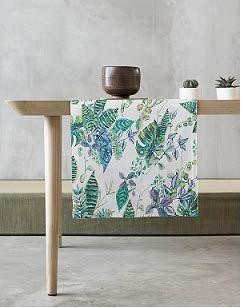 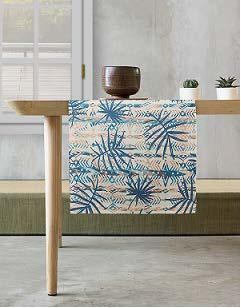         K U H I N J A   IN   J E D I L N I C A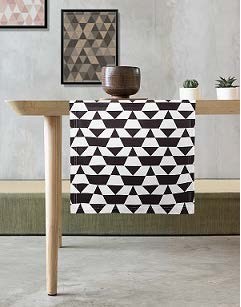 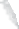 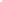 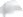 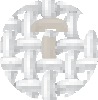 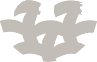 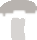 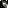 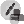 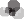 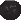 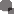 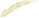 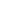 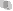 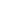 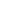 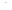 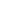 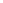 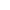 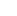 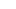 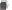 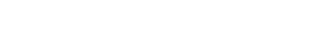 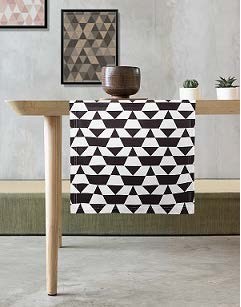 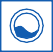 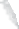 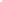 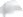 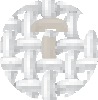 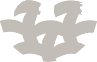 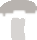 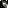 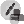 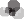 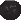 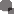 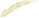 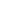 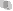 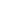 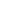 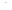 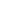 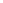 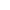 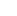 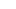 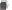 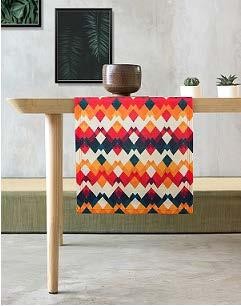 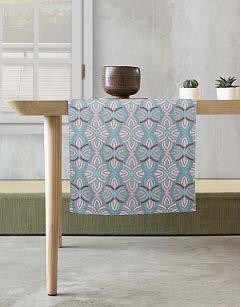 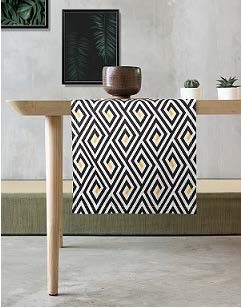 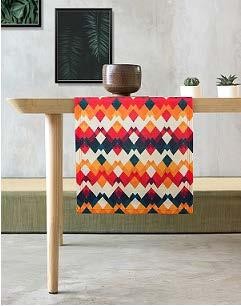 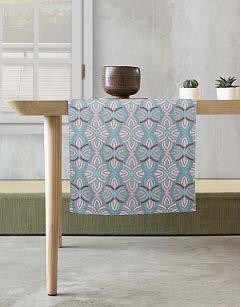 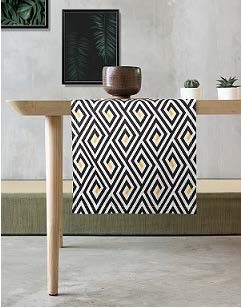 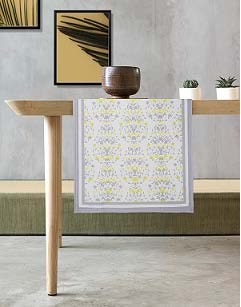 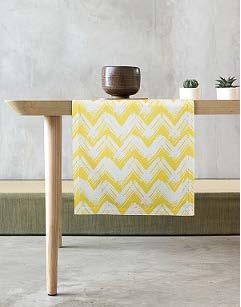 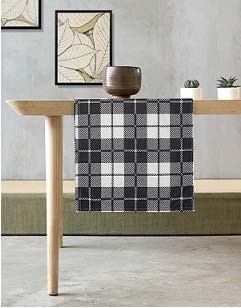 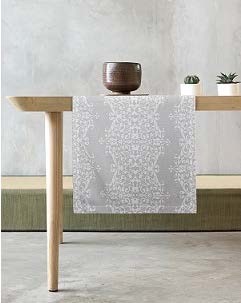 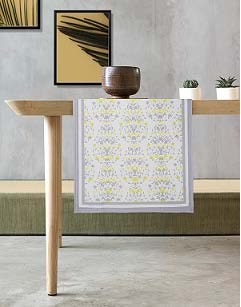 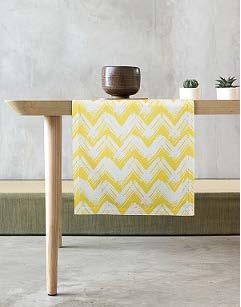 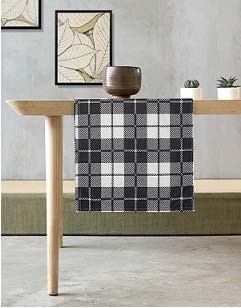 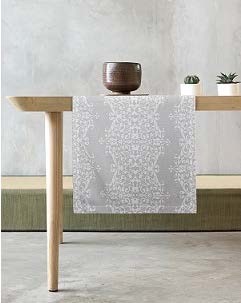         K U H I N J A   IN   J E D I L N I C A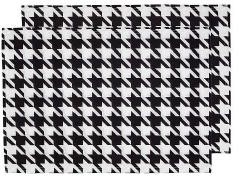 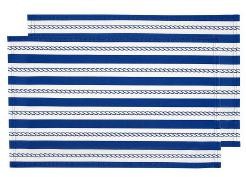 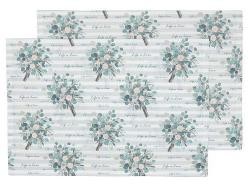 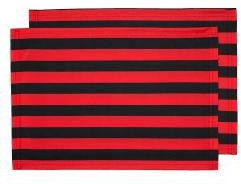 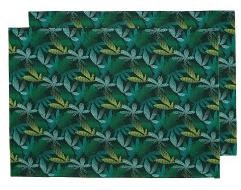 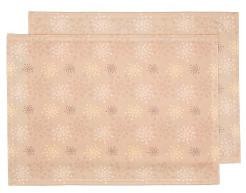 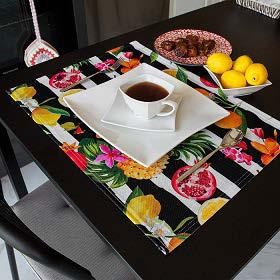 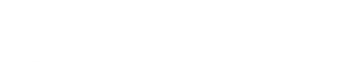 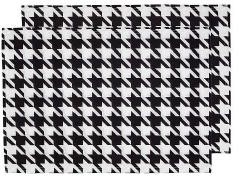 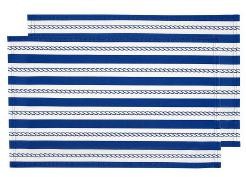 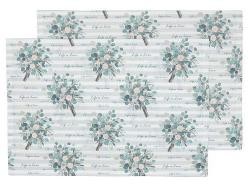 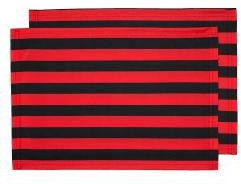 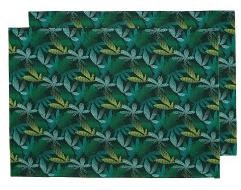 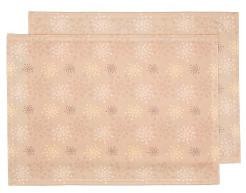 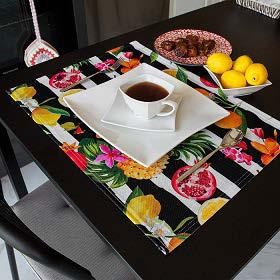 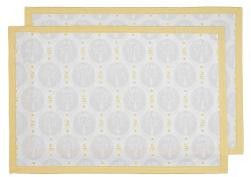 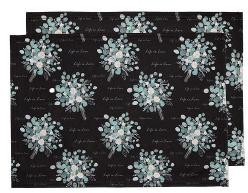 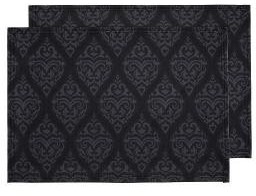 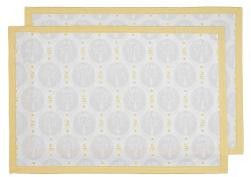 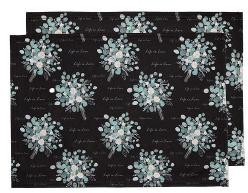 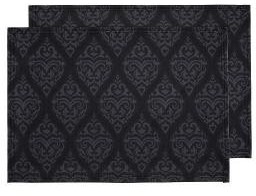 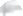 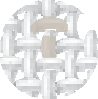 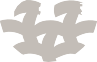 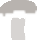 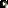 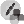 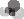 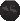 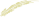 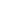 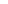 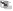 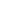 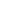 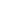 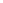 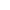 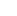 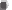 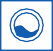 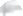 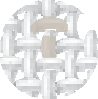 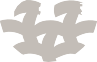 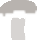 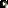 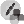 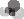 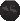 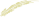 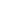 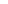 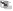 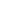 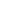 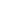 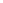 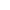 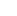 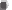 DELUXE 450T-1001-50/60Teža: 450 g/m2Preja: 20/2, dvojna zankadvojni rob na vsakem robu brisače Na voljo velikosti:- 50x100 cm- 70x140 cmTeža: 450 g/m2Preja: 20/2, dvojna zankadvojni rob na vsakem robu brisače Na voljo velikosti:- 50x100 cm- 70x140 cmDELUXE 500T-1002-30/50/70Teža: 500 g/m2Preja: 20/2, dvojna zankadvojni rob na vsakem robu brisače Na voljo velikosti:-30x50 cm- 50x100 cm- 70x140 cmTeža: 500 g/m2Preja: 20/2, dvojna zankadvojni rob na vsakem robu brisače Na voljo velikosti:-30x50 cm- 50x100 cm- 70x140 cmDELUXE 550T-1005-50/70Teža: 550 g/m2Preja: 20/2, dvojna zankadvojni rob na vsakem robu brisače Na voljo velikosti:- 50x100 cm- 70x140 cmTeža: 550 g/m2Preja: 20/2, dvojna zankadvojni rob na vsakem robu brisače Na voljo velikosti:- 50x100 cm- 70x140 cmDELUXE 600T-1006-50/70Teža: 550 g/m2Preja: 20/2, dvojna zankadvojni rob na vsakem robu brisače Na voljo velikosti:- 50x100 cm- 70x140 cmTeža: 550 g/m2Preja: 20/2, dvojna zankadvojni rob na vsakem robu brisače Na voljo velikosti:- 50x100 cm- 70x140 cmDELUXE DIAGONALT-1003-50/70Teža: 500 g/m2Preja: 20/2, dvojna zankadvojni rob dolgih robov brisače; okrasni kratki roboviNa voljo velikosti:- 50x100 cm- 70x140 cmTeža: 500 g/m2Preja: 20/2, dvojna zankadvojni rob dolgih robov brisače; okrasni kratki roboviNa voljo velikosti:- 50x100 cm- 70x140 cmDELUXE HOTELT-1004-50/70Teža: 500 g/m2Preja: 20/2, dvojna zankadvojni rob na vsakem robu brisačeNa voljo velikosti:- 50x100 cm- 70x140 cmTeža: 500 g/m2Preja: 20/2, dvojna zankadvojni rob na vsakem robu brisačeNa voljo velikosti:- 50x100 cm- 70x140 cmCLASSIC 400T-1007-50/70Teža: 400 g/m2Preja: 16/1, enojna zankadvojni rob dolgih robov brisače; okrasni kratki roboviNa voljo velikosti:- 50x100 cm- 70x140 cmTeža: 400 g/m2Preja: 16/1, enojna zankadvojni rob dolgih robov brisače; okrasni kratki roboviNa voljo velikosti:- 50x100 cm- 70x140 cmCLASSIC 500T-1011-50/70    Teža: 500 g/m2Preja: 16/1, enojna zankadvojni rob na dolgih robovih brisače, okrasni kratki roboviNa voljo velikosti:- 50x100 cm- 70x140 cm    Teža: 500 g/m2Preja: 16/1, enojna zankadvojni rob na dolgih robovih brisače, okrasni kratki roboviNa voljo velikosti:- 50x100 cm- 70x140 cmNATURAL 450T-1013-50/70Teža: 450 g/m 2ekru preja 16/1, enojna petljadvojni rob dolgih robov brisače; okrasni kratki roboviNa voljo velikosti:- 50x100 cm- 70x140 cmTeža: 450 g/m 2ekru preja 16/1, enojna petljadvojni rob dolgih robov brisače; okrasni kratki roboviNa voljo velikosti:- 50x100 cm- 70x140 cmČRNA BRISAČA DELUXET-1014-30/50/70Teža: 450 g/m 2Črna preja 20/2, dvojna zankadvojni rob na vsakem robu brisačeNa voljo velikosti:- 30x50 cm- 50x90 cm- 70x140 cmTeža: 450 g/m 2Črna preja 20/2, dvojna zankadvojni rob na vsakem robu brisačeNa voljo velikosti:- 30x50 cm- 50x90 cm- 70x140 cmVELVETT-1019-35/50/70Frotirna brisača + obroba iz velurja teža: 520 g/m 2, 100% bombaž Barve na voljo: puder roza, bež, ecrukavelj na sredini dolgega roba brisače Na voljo velikosti:- 35 x 50 cm- 50x90 cm- 70x140 cmFrotirna brisača + obroba iz velurja teža: 520 g/m 2, 100% bombaž Barve na voljo: puder roza, bež, ecrukavelj na sredini dolgega roba brisače Na voljo velikosti:- 35 x 50 cm- 50x90 cm- 70x140 cmELEGANCET-2007Preproga s potiskom in gobona voljo v 4 vzorcih: Jungle, Leaf, Oriental, Grey 100% poliesternedrseča lateks debelina: 5 mm (spužvasto polnilo) velikost: 38x60 cmpakirano v plastični vrečki s kartonskim obešalnikomPreproga s potiskom in gobona voljo v 4 vzorcih: Jungle, Leaf, Oriental, Grey 100% poliesternedrseča lateks debelina: 5 mm (spužvasto polnilo) velikost: 38x60 cmpakirano v plastični vrečki s kartonskim obešalnikomTRENDYT-2008    Potiskana preprogana voljo v 4 vzorcih: Trikotnik, Maroko, Cik-cak, Vintage100% poliesterdebelina nedrsečega lateksa: 3 mmvelikost: 38 x 60 cmpakirano v plastični vrečki s kartonskim obešalnikom    Potiskana preprogana voljo v 4 vzorcih: Trikotnik, Maroko, Cik-cak, Vintage100% poliesterdebelina nedrsečega lateksa: 3 mmvelikost: 38 x 60 cmpakirano v plastični vrečki s kartonskim obešalnikomFRAMET-2009Nedrseča preprogana voljo v 4 barvah: svetlo bež, ekru, pudrasto roza, siva100% poliester wellsoft nedrseča prevleka iz lateksa velikost: 45x65 cmpakirano v plastični vrečki s kartonskim obešalnikomNedrseča preprogana voljo v 4 barvah: svetlo bež, ekru, pudrasto roza, siva100% poliester wellsoft nedrseča prevleka iz lateksa velikost: 45x65 cmpakirano v plastični vrečki s kartonskim obešalnikomWELLSOFT nogiceT-2010Nedrseča podloga v 26 barvahvzorec: grški zorec in z nogice 100% poliester wellsoft nedrseča prevleka iz lateksa velikost: 50x70 cmpakirano po 10 kos.Nedrseča podloga v 26 barvahvzorec: grški zorec in z nogice 100% poliester wellsoft nedrseča prevleka iz lateksa velikost: 50x70 cmpakirano po 10 kos.WELLSOFT črteT-2011Nedrseča preproga na voljo v 26 barvahvzorec: črte100% poliester wellsoft nedrseča prevleka iz lateksa velikost: 50x70 cmpakirano po 10 kos.Nedrseča preproga na voljo v 26 barvahvzorec: črte100% poliester wellsoft nedrseča prevleka iz lateksa velikost: 50x70 cmpakirano po 10 kos.MATAT-2012-50/80/155Večnamenska nedrseča podloga 100% poliester, belana voljo v treh velikostih:- 50x80 cm- 80x150 cm- 155 x 240 cmVečnamenska nedrseča podloga 100% poliester, belana voljo v treh velikostih:- 50x80 cm- 80x150 cm- 155 x 240 cmCLASSICT-3003-S/M-L/XL-XXL100% frotirni bombažTeža: 350 g/m2, bela barvakroj: z ovratnikom in žepi Na voljo velikosti:- S/M- L/XL- XXL100% frotirni bombažTeža: 350 g/m2, bela barvakroj: z ovratnikom in žepi Na voljo velikosti:- S/M- L/XL- XXLSTANDARDT-3005-S/M-L/XL-XXL100% frotirni bombaž Teža: 400 g/m 2, bela barva Stil: z ovratnikom in žepi Na voljo velikosti:- S/M- L/XL- XXL100% frotirni bombaž Teža: 400 g/m 2, bela barva Stil: z ovratnikom in žepi Na voljo velikosti:- S/M- L/XL- XXLPREMIUMT-3006-S/M-L/XL-XXL-3XL-4XL-5XL100% frotirni bombaž Teža: 450 g/m 2, bela barva Kroj: z ovratnikom in žepi Na voljo velikosti:- S/M- L/XL- XXL- XXXL, XXXL, XXXXXL100% frotirni bombaž Teža: 450 g/m 2, bela barva Kroj: z ovratnikom in žepi Na voljo velikosti:- S/M- L/XL- XXL- XXXL, XXXL, XXXXXLNATURAL T-3004-S/M-L/XL-XXL100% frotirni bombažTeža: 350 gm/2Naravna bombažna barva, odtenek ecru kroj: z ovratnikom in žepi na voljo velikosti:- S/M- L/XL- XXL100% frotirni bombažTeža: 350 gm/2Naravna bombažna barva, odtenek ecru kroj: z ovratnikom in žepi na voljo velikosti:- S/M- L/XL- XXLVAFELJT-3007-M/L/XL/XXL/3XL50% bombaž 50% poliesterTeža: 200 g/m 2, bela barva Stil: kimono z žepi Na voljo velikosti:- M- L- XL- XXL- XXXL50% bombaž 50% poliesterTeža: 200 g/m 2, bela barva Stil: kimono z žepi Na voljo velikosti:- M- L- XL- XXL- XXXLWELLSOFT S KAPUCOT-3008-S/M-L/XL-XXL100% wellsoft poliesterTeža: 300 g/m2na voljo v 7 barvah: pudrasto roza, siva, krem, bež, koralna, bordo, mornarsko modrakroj: s kapuco in žepi Na voljo velikosti UNISEX:- S/M- L/XL100% wellsoft poliesterTeža: 300 g/m2na voljo v 7 barvah: pudrasto roza, siva, krem, bež, koralna, bordo, mornarsko modrakroj: s kapuco in žepi Na voljo velikosti UNISEX:- S/M- L/XLSOFT TOUCH JUNIORT-3010-122/134VELVET JUNIORT-3011-122/134Zunaj: velur poliesterZnotraj: frotir 50% poliester 50% bombažTeža: 300 g/m2, siva barvaKroj: s kapuco in zaključenimi žepiNa voljo so velikosti z belim vstavkom:- 122-128 cm                 - 134-140 cmZunaj: velur poliesterZnotraj: frotir 50% poliester 50% bombažTeža: 300 g/m2, siva barvaKroj: s kapuco in zaključenimi žepiNa voljo so velikosti z belim vstavkom:- 122-128 cm                 - 134-140 cmCLASSIC T-3012-122/134100 % frotirni bombaž Teža: 350 g/m 2Bela barva stil: s kapuco in žepi Na voljo velikosti:- 122-128 cm- 134-140 cm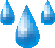 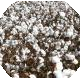 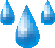 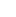 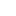 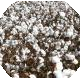 100 % frotirni bombaž Teža: 350 g/m 2Bela barva stil: s kapuco in žepi Na voljo velikosti:- 122-128 cm- 134-140 cmWELLSOFT JUNIORT-3013-122/134/146/158100% wellsoft poliester
Teža: 300 g/m2
Na voljo v 2 barvah: pudrasto roza, mornarsko modra
Kroj: s kapuco in žepi Na voljo velikosti:
- 122-128 cm
- 134-140 cm
- 146-152 cm
- 158-164 cm100% wellsoft poliester
Teža: 300 g/m2
Na voljo v 2 barvah: pudrasto roza, mornarsko modra
Kroj: s kapuco in žepi Na voljo velikosti:
- 122-128 cm
- 134-140 cm
- 146-152 cm
- 158-164 cmBRISAČA S KAPUCOT-3014Otroška brisača s tiskomzunaj potiskan velur poliester, znotraj frotirni bombažTeža: 300 g/m2na voljo v 10 vzorcih: Animal, Dino, Fish, Fruit, Flamingo, Love Animals, Magic, Pardus, So cute,summervelikost: 75 x 75 cmOtroška brisača s tiskomzunaj potiskan velur poliester, znotraj frotirni bombažTeža: 300 g/m2na voljo v 10 vzorcih: Animal, Dino, Fish, Fruit, Flamingo, Love Animals, Magic, Pardus, So cute,summervelikost: 75 x 75 cmPAREO BELAT-3016-SKILT BELT-3017-S/M-L/XLTURBAN ZA LASET-4005100% frotiran bombažTeža: 350 gm/2barva: bela ali naravni bombaž, ekru zaključek z obrobo in gumbomvelikost: 23 x 61 cm100% frotiran bombažTeža: 350 gm/2barva: bela ali naravni bombaž, ekru zaključek z obrobo in gumbomvelikost: 23 x 61 cmKOZMETIČNA KAPAT-400750% bombaž 50% poliester za fleksibilnost Teža: 200 g/m2Velikost nastavljiva z ježkom: 60x7 cm50% bombaž 50% poliester za fleksibilnost Teža: 200 g/m2Velikost nastavljiva z ježkom: 60x7 cmZA ENKRATNO UPORABOT-4012Zaprti copati iz flisaobroba + podplat z notranje strani obšit s flis podplatom 3 mmstandardna velikost 43, dolžina: 28,5-29 cmZaprti copati iz flisaobroba + podplat z notranje strani obšit s flis podplatom 3 mmstandardna velikost 43, dolžina: 28,5-29 cmFROTIRT-4014Zaprti copati  Frotir: 100 % BOMBAŽStandardna velikost: 43, dolžina: 28,5-29 cmZaprti copati  Frotir: 100 % BOMBAŽStandardna velikost: 43, dolžina: 28,5-29 cmNAMIZNI TEKAČT-5004Namizni tekač / tekač s potiskom iz 100 % poliestraTeža: 290 g/m2na voljo v 15 vzorcih: Black, Damask, Elite, Retro, Ethnic blue, Ethnic grey, Floral, Florida, Leaf, Luxury, Morocco, Natural, Nouvel, Zigzag, Vintage velikost: 40x140 cmNamizni tekač / tekač s potiskom iz 100 % poliestraTeža: 290 g/m2na voljo v 15 vzorcih: Black, Damask, Elite, Retro, Ethnic blue, Ethnic grey, Floral, Florida, Leaf, Luxury, Morocco, Natural, Nouvel, Zigzag, Vintage velikost: 40x140 cmNAMIZNI TEKAČT-5004NAMIZNA PODLOGAT-5005Set kuhinjskih pogrinjkov s tiskom - 2 kom 100% poliesterTeža: 290 g/m2na voljo v 10 izvedbah: MF-121, MF-123, MF-125 MF-127, MF-133, MF-134, MF-135, MF-136,MF-137, MF-140velikost: 35 x 50 cmSet kuhinjskih pogrinjkov s tiskom - 2 kom 100% poliesterTeža: 290 g/m2na voljo v 10 izvedbah: MF-121, MF-123, MF-125 MF-127, MF-133, MF-134, MF-135, MF-136,MF-137, MF-140velikost: 35 x 50 cm